Сизинские вести № 37а11.12.2017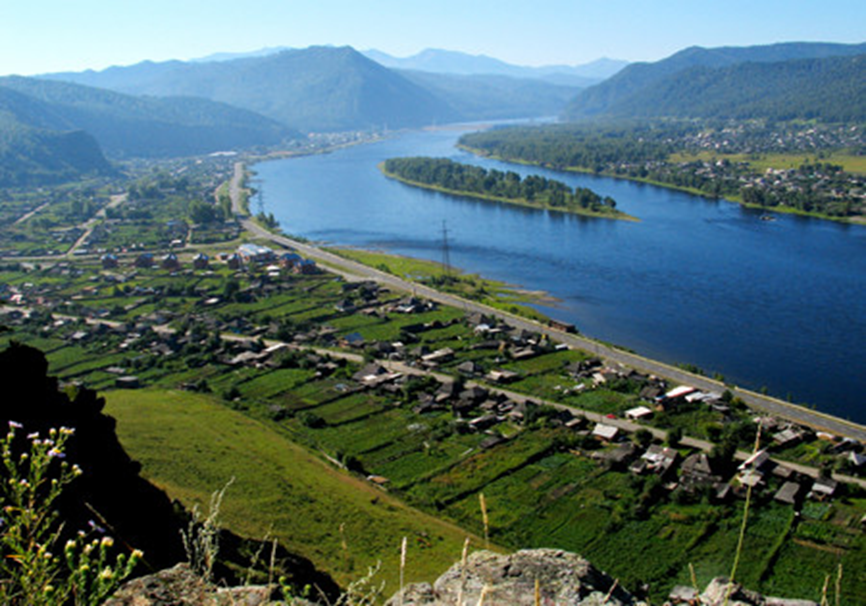 	Газета распространяется бесплатно*Орган издания Муниципальное образование «Сизинский сельсовет»СЕГОДНЯ В НОМЕРЕ:Решение №119  .………………………………………………………………………....стр.2Решение №120 ………………………………………………………….….….…..…….стр.13Решение №124 …………………………………………………………………………..стр.20Решение №125 …………………………………………………………………………..стр.25Решение №126 ………………………………………………………………….….……стр.29Решение №127 ………………………………………………………………….…….....стр.30Постановление №164 …………………………………………………..……….………стр.31Постановление №167 ………………………………………………………….………..стр.34Решение актуальных вопросов на территории МО «Сизинский сельсовет» ….……стр.35Пожарная охрана информирует …………………………………………….…….……стр.36Поздравления ………………………………………………………………..…….….…стр.38РОССИЙСКАЯ ФЕДЕРАЦИЯКРАСНОЯРСКИЙ  КРАЙ    ШУШЕНСКИЙ РАЙОНСИЗИНСКИЙ СЕЛЬСКИЙ СОВЕТ ДЕПУТАТОВР Е Ш Е Н И Е«О внесении дополнений и изменений в Решение Сизинского сельского совета депутатов от 23.12.2016 №73 «О бюджете на 2017 год Сизинского сельсовета и плановый период 2018-2019»в редакции от 10.02.2017 №80в редакции от 28.04.2017 №93в редакции от 05.06.2017 №95в редакции от 16.06.2017 №98В соответствии с Федеральным законом №131-ФЗ от 06.10.2003 «Об общих принципах организации местного самоуправления в Российской Федерации», статьей 22 Устава Сизинского сельсовета, Сизинский сельский Совет депутатов РЕШИЛ: Раздел 3 пункт 3.1 приложение 5 «Доходы бюджета Сизинского сельсовета на 2017 год» изложить в новой редакции, согласно приложению №1 к настоящему Решению.Раздел 4 пункт 1 подпункт 1, приложение №7 «Распределение расходов бюджета Сизинского сельсовета по разделам и подразделам классификации расходов бюджетов Российской Федерации на 2017 год» изложить в новой редакции согласно приложению №2 к настоящему Решению.Раздел 4 пункт 2 подпункт1, приложение №9 «Ведомственная структура расходов бюджета Сизинского сельсовета на 2017 год» изложить в новой редакции согласно приложению №3 к настоящему Решению.Раздел 6, приложение №11 «Перечень муниципальных программ Сизинского сельсовета и распределение бюджетных ассигнований на из реализацию на 2017 год и плановый период 2018 и 2019 годов» изложить в новой редакции согласно приложению №4 к настоящему Решению.5.      Контроль за исполнением настоящего решения возложить на  постоянную комиссию по бюджету, финансам, собственности, по охране окружающей среды и природопользования (Акулич Л.С.) 6.  Настоящее решение вступает в силу после его официального опубликования (обнародования) в газете «Сизинские вести».Приложение  № 2
к решению Сизинского сельского 
Совета депутатов
от    11.12.2017г.  № 119Перечень муниципальных программ Сизинского сельсовета и распределение бюджетных ассигнований на из реализацию на 2017 год и плановый период 2018 и 2019 годов( рублей)РОССИЙСКАЯ ФЕДЕРАЦИЯКРАСНОЯРСКИЙ КРАЙ ШУШЕНСКИЙ РАЙОНСИЗИНСКИЙ СЕЛЬСКИЙ СОВЕТ ДЕПУТАТОВ Р Е Ш Е Н И ЕО внесении изменений в Устав Сизинского сельсовета            В целях приведения Устава Сизинского сельсовета Шушенского района Красноярского края в соответствие с требованиями Федерального закона от 06.10.2003 № 131-ФЗ «Об общих принципах организации местного самоуправления в Российской федерации», руководствуясь Уставом Сизинского сельсовета Шушенского района Красноярского края, Сизинский сельский Совет депутатовРЕШИЛ:Внести в Устав Сизинского сельсовета Шушенского районаКрасноярского края следующие изменения:     1.1.в статье 4: - пункт 7 изложить в следующей редакции:    «7. Муниципальные нормативные правовые акты, затрагивающие права, свободы и обязанности человека и гражданина, вступают в силу после их официального опубликования (обнародования) в порядке, предусмотренном пунктами 8,9 настоящей статьи»;     -дополнить пунктами 8,9 следующего содержания:    «8. Опубликование муниципальных правовых актов осуществляется в течение 10 дней со дня подписания в газете «Сизинские вести», если  иное не  предусмотрено самим актом, настоящим Уставом или действующим законодательством.     9.Обнародование  муниципального нормативного правового акта происходит путем доведения его полного текста до жителей муниципального образования «Сизинский сельсовет» посредством размещения:    - на информационных стендах муниципального образования в здании      администрации Сизинского сельсовета по адресу: с. Сизая, ул. Ленина 86а;     - в сельской библиотеке «Светёлка» по адресу: с. Сизая, ул. Ленина, 42;    - в сельском Доме культуры по адресу: с. Сизая, ул. Ленина,40;    - в сельской участковой больнице по адресу: с. Сизая, ул. Енисейская, 10;    - в музее Ивана Ярыгина по адресу: с. Сизая, ул. Ленина, 86а;    - в школе по адресу: с. Сизая, ул. Ленина, 86а.»;     1.2. пункт 1 статьи 7.1 изложить в следующей редакции:«1. Органы местного самоуправления поселения имеют право на:создание музеев поселения;совершение нотариальных действий, предусмотренных   законодательством, в случае отсутствия в поселении нотариуса;участие в осуществлении деятельности по опеке и попечительству;создание условий для осуществления деятельности, связанной с реализацией прав местных национально-культурных автономий на территории поселения;оказание содействия национально-культурному развитию народов Российской федерации и реализации мероприятий в сфере межнациональных отношений на территории поселения;участие в организации и осуществлении мероприятий по мобилизационной подготовке муниципальных предприятий и учреждений, находящихся на территории поселения;создание условий для развития туризма;создание муниципальной пожарной охраны;оказание поддержки общественным наблюдательным комиссиям, осуществляющим общественный контроль за обеспечением прав человека и содействие лицам, находящимся в местах принудительного содержания;    10) оказание поддержки общественным объединениям инвалидов, а также созданным общероссийскими общественными объединениями инвалидов организациям в соответствии с Федеральным законом от 24 ноября 1995 года № 181-ФЗ «О социальной защите инвалидов в Российской федерации»;    11) предоставление гражданам жилых помещений муниципального жилищного фонда по договорам найма жилых помещений жилищного фонда социального использования в соответствии с жилищным законодательством;   12) создание условий для организации проведения независимой оценки  качества оказания услуг организациями в порядке и на условиях, которые установлены федеральными законами;   13) осуществление мероприятий по отлову и содержанию безнадзорных животных, обитающих на территории поселения;   14) осуществление мероприятий в сфере профилактики правонарушений, предусмотренных Федеральным законом «Об основах системы профилактики правонарушений в Российской Федерации»;   15) оказание содействия развитию физической культуры и спорта инвалидов, лиц с ограниченными возможностями здоровья, адаптивной физической культуры и адаптивного спорта»; 1.3.В статье 12:     - дополнить пунктом 1.1 следующего содержания:    «1.1. Глава сельсовета исполняет свои полномочия на постоянной основе»;    - пункт 7 изложить в следующей редакции:    «7. Глава сельсовета должен соблюдать ограничения, запреты, исполнять обязанности, которые установлены Федеральным законом от 25.12.2008 № 273-ФЗ «О противодействии коррупции» Федеральным законом от 03.12.2012 № 230-ФЗ «О контроле за соответствием расходов лиц, замещающих государственные должности, и иных лиц их доходов», Федеральным законом от 07.05.2013 № 79-ФЗ «О запрете отдельным категориям лиц открывать и иметь счета (вклады), хранить наличные денежные средства и ценности  в иностранных банках, расположенных за пределами территории Российской Федерации, владеть и (или) пользоваться иностранными финансовыми инструментами»;     1.4. в статье 14:     -в подпункте 11 пункта 2 слова «с частями 3 и 5 статьи 13» заменить словами «с частями 3,5,7.2 статьи 13»;     - дополнить пунктом 2.2 следующего содержания:    «2.2. Полномочия Главы поселения прекращаются досрочно в случае несоблюдения ограничений, запретов, неисполнения обязанностей, установленных Федеральным законом от 25 декабря 2008 года № 273-ФЗ «О противодействии коррупции», Федеральным законом от 3 декабря 2012 года № 130-ФЗ «О контроле за соответствием расходов лиц, замещающих государственные должности, и иных лиц их доходам», Федеральным законом от 7 мая 2013 года № 79-ФЗ «О запрете отдельным категориям лиц открывать и иметь счета (вклады), хранить наличные денежные средства и ценности в иностранных банках, расположенных за пределами территории Российской Федерации, владеть и (или) пользоваться иностранными финансовыми инструментами»;    1.5. в пункте 8 статьи 15 слова «переподготовку и повышение квалификации» заменить словами «профессиональное образование и дополнительное профессиональное образование»;    1.6. в статье 16:       - пункт 1 изложить в следующей редакции:    «1. В случае досрочного прекращения полномочий Главы сельсовета либо применения к нему по решению суда мер процессуального принуждения в виде заключения под стражу или временного отстранения от должности его полномочия временно исполняет заместитель Главы сельсовета, а в случае, если указанное лицо не назначено или не может исполнять полномочия Главы сельсовета, то эти обязанности исполняет депутат Сизинского сельского Совета депутатов, определяемые в соответствии с Уставом Сизинского сельсовета»;       - дополнить пунктом 1.1 следующего содержания:«1.1. В случае досрочного прекращения полномочий Главы Сизинского сельсовета избрание Главы Сизинского сельсовета, избираемого Сизинским сельским Советом депутатов  из числа кандидатов, представленных конкурсной комиссией по результатам конкурса, осуществляется не позднее чем через шесть месяцев со дня такого прекращения полномочий.        При этом если до истечения срока полномочий Сизинского сельского Совета депутатов осталось менее шести месяцев, избрание Главы Сизинского сельсовета из числа кандидатов, представленных конкурсной комиссией по результатам конкурса, - в течение трех месяцев со дня избрания Сизинского сельского Совета депутатов в правомочном составе.»;1.7. пункт 3 статьи 18 изложить в следующей редакции:«3. Нормативные правовые акты Главы сельсовета, затрагивающие права, свободы и обязанности человека и гражданина,  устанавливающие правовой статус организаций, учредителем которых выступает муниципальное образование, а также соглашения, заключаемые между органами местного самоуправления, вступают в силу после их официального опубликования (обнародования).»;    1.8. в пункте 5 статьи 19 слова «18 летнего возраста» заменить словами «на день голосования возраста 18 лет»;    1.9. в подпункте 1.4 пункта 1 статьи 21 слова «с частями 3 и 5 статьи 13» заменить словами « с частями 3,5,7.2 статьи 13»;    1.10. в статье 26:      -  в пункте 1 второе предложение исключить;      - пункт 3 изложить в следующей редакции:«3. Решение, устанавливающее правила, обязательные для исполнения на территории сельсовета, считается принятым, если за него проголосовало более половины депутатов от  числа избранных депутатов, за исключением решений, требующих принятия квалифицированным большинством голосов (не менее двух третей) от установленной Уставом сельсовета численности депутатов.Решение по процедурным вопросам принимаются простым большинством голосов присутствующих депутатов на заседании.»;      - пункт 6 изложить в следующей редакции:«6. Нормативные решения, затрагивающие права, свободы и обязанности человека и гражданина,   устанавливающие правовой статус организаций, учредителем которых выступает муниципальное образование, а также соглашения, заключаемые между органами местного самоуправления, вступают в силу после их официального опубликования (обнародования).»;  1.11. в статье 27:     - в пункте 6 слово «ограничения» заменить словом «гарантии»;     - пункт 7 изложить в следующей редакции:     «7. Депутат должен соблюдать ограничения, запреты, исполнять обязанности, которые установлены Федеральным законом от 25 декабря 2008 года № 273-ФЗ «О противодействии коррупции» и другими федеральными законам.»;1.12. в статье 28:    - пункт 2.2 изложить в следующей редакции:    «2.2. Полномочия депутата прекращаются досрочно в случае несоблюдения ограничений, запретов, неисполнения обязанностей, установленных Федеральным законом от 25 декабря  2008 года № 273-ФЗ «О противодействии коррупции», Федеральным законом от 3  декабря 2012 года № 230-ФЗ «О контроле за соответствием расходов лиц, замещающих государственные должности, и иных лиц их доходам»;    - пункт 7 изложить в следующей редакции:«7. Досрочно утративший свои полномочия депутат может вновь обрести их лишь в случае нового избрания. Лица, являвшиеся депутатами сельского Совета, распущенного на основании части 2.1 статьи 73 Федерального закона от 6 октября 2003 года № 131-ФЗ «Об общих принципах организации местного самоуправления в Российской Федерации» (за исключением лиц, в отношении которых судом установлен факт отсутствия вины за не проведение Советом правомочного заседания в течение трех месяцев подряд), не могут быть выдвинуты кандидатами на выборах, назначенных в связи с указанными обстоятельствами.»;1.13. пункт 2.1 статьи 29 исключить;1.14. в статье 31.1:  - подпункт 2 пункта 2 изложить в следующей редакции:    «2) разработка административных регламентов осуществления муниципального контроля в соответствующих сферах деятельности, разработки в соответствии с типовыми административными регламентами, утверждаемыми уполномоченными органами исполнительной власти Красноярского края, административных регламентов осуществления регионального государственного контроля (надзора), полномочиями по осуществлению которого наделены органы местного самоуправления. Разработка и принятие указанных административных регламентов осуществляются в порядке, установленном нормативными правовыми актами Красноярского края»;    - подпункты 3,4 пункта 4 изложить в следующей редакции:   3) выдача предписаний юридическому лицу, индивидуальному предпринимателю об устранении выявленных нарушений с указанием сроков их устранения и (или) о проведении мероприятий по предотвращению причинения вреди жизни, здоровью людей, вреда животным, растениям, окружающей среде, объектам культурного наследия (памятникам истории и культуры) народов Российской Федерации, безопасности государства, имуществу физических и юридических лиц, государственному или муниципальному имуществу, предупреждению возникновения чрезвычайных ситуаций природного  и техногенного характера, а также других мероприятий, предусмотренных федеральными законами;   4) принятие мер по контролю за устранением выявленных нарушений, их предупреждению, предотвращению возможного причинения вреда жизни, здоровью граждан, вреда животным, растениям, окружающей среде, объектам культурного наследия (памятникам истории и культуры) народов Российской Федерации, обеспечению безопасности государства, предупреждению возникновения чрезвычайных ситуаций природного и техногенного характера, а также меры по привлечению лиц, допустивших выявленные нарушения, к ответственности»; 1.15. в пункте 2 статьи 38:    - подпункт 1 изложить в следующей редакции:   «1) проект устава муниципального образования, а также проект муниципального нормативного правового акта о внесении изменений и дополнений в данный устав, кроме случаев, когда в устав муниципального образования вносятся изменения в форме точного воспроизведения положений Конституции Российской Федерации, федеральных законов, конституции (устава) или законов Красноярского края в целях приведения данного устава в соответствие с этими нормативными правовыми актами»;    -подпункт 3 изложить в следующей редакции:    «3) проекты планов и программ развития поселения, проекты правил землепользования и застройки, проекты планировки территорий и проекты межевания территорий, за исключением случаев, предусмотренных Градостроительным кодексом Российской Федерации, проекты правил благоустройства территорий, а также вопросы предоставления разрешений на условно разрешенный вид использование земельных участков и объектов капитального строительства, вопросы отклонения от предельных параметров разрешенного строительства, реконструкции объектов капитального строительства, вопросы изменения одного вида разрешенного использования земельных участков и объектов капитального строительства на другой вид такого использования при отсутствии утвержденных правил землепользования и застройки»;     1.16. в пункте 3 статьи 44 слова «шестнадцати лет» заменить словами «шестнадцатилетнего возраста»;     1.17. статью 50.2 изложить в следующей редакции:     «Статья 50.2. Пенсионное обеспечение лиц, замещающих муниципальные должности на постоянной основеЛица, замещающие муниципальные должности на постоянной основе не менее шести лет и получавшие денежные вознаграждение за счет средств местного бюджета, прекратившие исполнение полномочий (в том числе досрочно), могут иметь право на пенсию за выслугу лет, устанавливаемую к страховой пенсии по старости (инвалидности), назначенной в соответствии с Федеральным законом «О страховых пенсиях», либо к пенсии, досрочно назначенной в соответствии с Законом Российской Федерации «О занятости населения в Российской федерации» (далее - страховая пенсия по старости (инвалидности)», а также к пенсии по государственному пенсионному обеспечению, назначенной в соответствии с подпунктами 2 и 4 пункта 1 статьи 4 Федерального закона от 15.12.2001 № 166-ФЗ «О государственном пенсионном обеспечении в Российской Федерации».Пенсия за выслугу лет, выплачиваемая за счет средств местного бюджета, устанавливается в таком размере, чтобы сумма страховой пенсии по старости (инвалидности), фиксированной выплаты к страховой пенсии, повышений фиксированной выплаты к страховой пенсии, установленных в соответствии с Федеральным законом «О страховых пенсиях), пенсии по государственному пенсионному обеспечению (государственной пенсии) и пенсии за выслугу лет составляла 45 процентов ежемесячного денежного вознаграждения, с учетом районного коэффициента и процентной надбавки к заработной плате за стаж работы в районах Крайнего Севера и приравненных к ним местностях, в иных местностях края с особыми климатическими условиями, при наличии срока исполнения полномочий по муниципальной должности шесть лет. Размер пенсии за выслугу лет увеличивается на четыре процента ежемесячного денежного вознаграждения за каждый последующий год исполнения полномочий по муниципальной должности, при этом сумма страховой пенсии по старости (инвалидности), фиксированной выплаты к страховой пенсии, повышений фиксированной выплаты к страховой пенсии, пенсии по государственному пенсионному обеспечению и пенсии за выслугу лет не может превышать 75 процентов ежемесячного денежного вознаграждения с учетом районного коэффициента и процентной надбавки к заработной плате за стаж работы в районах Крайнего Севера и приравненных  к ним местностях, в иных местностях края с особыми климатическими условиями.Размер пенсии за выслугу лет исчисляется исходя из денежного вознаграждения по соответствующей должности на момент назначения пенсии.При определении размера пенсии за выслугу лет в порядке, установленном настоящей статьей, не учитываются суммы, предусмотренные пунктом 3 статьи 14 Федерального закона «О государственном пенсионном обеспечении в российской Федерации».    5.Увеличение месячного денежного вознаграждения по муниципальной должности, занимаемой на день прекращения полномочий, является основанием для перерасчета пенсии за выслугу лет. Размер пенсии за выслугу лет пересчитывается также при изменении размера страховой пенсии по старости (инвалидности), фиксированной выплаты к страховой пенсии, повышений фиксированной выплаты к страховой пенсии, пенсии по государственному пенсионному обеспечению, с учетом которых установлена пенсия за выслугу лет.     6. Порядок назначения пенсии за выслугу лет устанавливается в соответствии с пунктом 6 статьи 8 Закона Красноярского края от 26.06.2008 № 6-1832 «О гарантиях осуществления полномочий депутата, члена выборного органа местного самоуправления, выборного должностного лица местного самоуправления в Красноярском крае» (далее-Закон края).      7. Размер пенсии за выслугу лет может исчисляться исходя из денежного вознаграждения по соответствующей должности на момент назначения пенсии. Если нормативными правовыми актами местного самоуправления вместо денежного вознаграждения по муниципальной должности было установлено денежное содержание, то размер пенсии за выслугу лет может исчисляться исходя из ежемесячного денежного содержания, которое не должно превышать 2,8 должностного оклада с учетом действующих на территории районного коэффициента и процентной надбавки к заработной плате за стаж работы в районах Крайнего севера и приравненных к ним местностях, и иных местностях края с особыми климатическими условиями.     Увеличение месячного денежного вознаграждения по муниципальной должности, занимаемой на день прекращения полномочий, может являться основанием для перерасчета пенсии за выслугу лет.     Размер пенсии за выслугу лет пересчитывается также при изменении размера страховой пенсии по старости (инвалидности), фиксированной выплаты к страховой пенсии, повышений фиксированной выплаты к страховой пенсии, пенсии по государственному пенсионному обеспечению, с учетом которых установлена пенсия за выслугу лет.      8. В случае отсутствия необходимого срока исполнения полномочий для установления пенсии за выслугу лет по основаниям, определенным статьей 8 Закона Красноярского края от 26.06.2008 № 6-1832 «О гарантиях осуществления полномочий депутата, члена выборного органа местного самоуправления, выборного должностного лица местного самоуправления в Красноярском крае», и лицу, замещавшему муниципальную должность и имеющему стаж муниципальной службы, минимальная продолжительность которого для назначения пенсии за выслугу лет в соответствующем году определяется согласно приложению к Федеральному закону «О государственном пенсионном обеспечении в Российской Федерации», то право на назначение пенсии за выслугу лет предоставляется в порядке и размере, предусмотренных муниципальным правовым актом представительного органа муниципального образования для назначения пенсии за выслугу лет муниципальным служащим5.     9. Лица, замещавшие выборные муниципальные должности и прекратившие исполнения полномочий до 01.08.2008 года имеют право на назначение им пенсии за выслугу лет на условиях, установленных статьей 8 Закона края, в соответствии с настоящим Уставом, с момента обращения в соответствующий орган местного самоуправления.     10. Периоды исполнения полномочий по замещаемым муниципальным  должностям для назначения пенсии за выслугу лет могут включать периоды замещения должностей:     1) председателей исполкомов районных, городских, районных в городах, поселковых и сельских Советов народных депутатов (Советов депутатов трудящихся) – до 31 декабря 1991 года до окончания сроков их полномочий;     2) назначенных глав местных администраций – до 31 декабря 1996 года;    3) выборных должностей в органах местного самоуправления – со 2 августа 1991 года»;    1.18. в пункте 4 статьи 55 слова «на их денежное содержание» заменить словами «на оплату их труда»;    1.19. дополнить статьей 55.2 следующего содержания:     «Статья 55.2. Исполнение бюджета поселенияИсполнение бюджета сельсовета производится в соответствии с Бюджетным кодексом  Российской федерации и обеспечивается администрацией поселения с соблюдением требований, установленных Бюджетным кодексом Российской федерации и Федеральным законом от 06.10.2003 № 131-ФЗ «Об общих принципах организации местного самоуправления в Российской Федерации», а также принимаемыми в соответствии с ними законами Красноярского края.Исполнение бюджета сельсовета организуется на основе сводной бюджетной росписи и кассового плана»;1.20. пункта 3,4 статьи 61 изложить в следующей редакции: «3. Проект устава сельсовета, проект муниципального правового акта о внесении изменений и дополнений в устав Сизинского сельсовета не позднее, чем за 30 дней до дня рассмотрения вопроса о принятии устава Сизинского сельсовета, внесении изменений и дополнений в устав Сизинского сельсовета подлежит официальному (опубликованию) с одновременным опубликованием (обнародованием) установленного Сизинским сельским Советом депутатов порядка учета предложений по проекту указанного устава, проекту указанного муниципального правового акта, а также порядка участия граждан в его обсуждении. Не требуется официальное  опубликование (обнародование) порядка учета предложений по проекту муниципального правового акта о внесении изменений и дополнений в устав Сизинского сельсовета, а также порядка участия граждан в его обсуждении в случае, когда в устав Сизинского сельсовета вносятся изменения в форме точного воспроизведения положений Конституции Российской федерации, федеральных законов, конституции (устава) или законов Красноярского края в целях приведения данного устава в соответствие с этими нормативными правовыми актами.      4. Проект устава сельсовета, проект нормативного правового акта о внесении в устав изменений и дополнений подлежит вынесению на публичные слушания в соответствии с настоящим Уставом»;Контроль за исполнением  Решения возложить на главу Сизинского сельсовета Коробейникову Татьяну Анатольевну.Настоящее решение о внесении изменений и дополнений в Устав Сизинского сельсовета Шушенского района Красноярского края подлежит официальному опубликованию (обнародованию) после его государственной регистрации и вступает в силу со дня официального опубликования (обнародования).     Глава Сизинского сельсовета Шушенского района Красноярского края обязан опубликовать (обнародовать) зарегистрированное Решение о внесении изменений и дополнений в устав Сизинского сельсовета Шушенского района Красноярского края, в течение семи дней со дня его поступления из Управления Министерства юстиции  Российской федерации по Красноярскому краю.РОССИЙСКАЯ ФЕДЕРАЦИЯКРАСНОЯРСКИЙ  КРАЙ    ШУШЕНСКИЙ РАЙОНСИЗИНСКИЙ СЕЛЬСКИЙ СОВЕТ ДЕПУТАТОВР Е Ш Е Н И ЕО передаче осуществления части полномочий МО Сизинский сельсовет» МО «Шушенский район» на 2018 год В соответствии с п. 12 ч.1, ч.4 ст.15 Федерального закона от 06.10.2003 №131-ФЗ «Об общих принципах организации местного самоуправления в Российской Федерации», руководствуясь статьей 7 Устава Сизинского сельсовета, Сизинский сельский Совет депутатовРЕШИЛ:МО «Сизинский сельсовет» передать МО «Шушенский район» часть полномочий по созданию условий для организации досуга и обеспечения жителей поселения услугами организаций культуры.Согласовать текст Соглашения о передаче осуществления части полномочий МО «Сизинский сельсовет» МО «Шушенский район» согласно приложению №1.Рекомендовать  главе Сизинского сельсовета заключить соответствующее Соглашение на срок с 01.01.2018 по 31.12.2018 года.Контроль за исполнением настоящего решения возложить на постоянную комиссию по экономике, финансам, собственности, охране окружающей среды, природопользованию (Акулич Л.С.) и на постоянную комиссию по социальной защите, здравоохранению, образованию, культуре и делам молодежи (Бадьина Р.В.)Настоящее Решение вступает в силу со дня его официального опубликования в газете «Сизинские вести» и распространяет свое действие на правоотношения, возникшие с 01 января 2018г.СОГЛАШЕНИЕо передаче осуществления части полномочий муниципального образования Сизинский сельсоветмуниципальному образованию Шушенский районВ соответствии   с  Бюджетным кодексом Российской  Федерации,  частью 3 статьи 14,частью 4  статьи 15 Федерального закона от 06 октября 2003 № 131-ФЗ «Об общих принципах организации местного самоуправления в российской Федерации»,   подпунктом «ж» пункта 1   статьи 1 Закона Красноярского края от 15 октября 2015года № 9-3724 « О закреплении вопросов местного значения за сельскими поселениями Красноярского края», в целях осуществления  выполнения полномочий поселения по решению вопросов: -создание условий для организации досуга и обеспечения жителей поселения услугами организаций культуры Муниципальное образование «Сизинский сельсовет», в лице главы Сизинского сельсовета Коробейниковой Татьяны Анатольевны, действующего на основании Устава Сизинского сельсовета, с одной стороны, и муниципальное образование «Шушенский район»,  в лице главы Шушенского района Керзика Анатолия Георгиевича, действующего на основании Устава Шушенского района, с другой стороны, далее именуемые Стороны, заключили настоящее Соглашение о нижеследующем:1.Предмет соглашения1.1.Муниципальное образование  Сизинский сельсовет передает муниципальному образованию Шушенский район  осуществление части своих полномочий по решению вопросов:- создания условий для организации досуга и обеспечения жителей поселения услугами организаций культуры.1.2. Осуществление полномочий считаются переданными с момента получения муниципальным образованием Шушенский район  межбюджетных трансфертов, предоставляемых из бюджета муниципального образования Сизинский сельсовет  в бюджет муниципального образования Шушенский район.2. Права и обязанности Сторон Соглашения:	2.1. Муниципальное образование Шушенский район вправе: 	требовать  от муниципального образования Сизинский сельсоветперечисления  межбюджетных трансфертов на осуществление полномочий, предусмотренных в пункте 1.1. настоящего Соглашения, в соответствии с приложениями 1,2 к настоящему соглашению;	требовать пересмотра объема  межбюджетных трансфертов, передаваемых для осуществления полномочий, в случае существенного изменения обстоятельств, влияющих на определение размера межбюджетных трансфертов.	2.2. Муниципальное образование Шушенский район обязано:	надлежащим образом осуществлять полномочия, осуществление которых передано ему муниципальным образованием Сизинский сельсовет  в соответствии с действующим законодательством и настоящим Соглашением, по решению вопросов местного значения;	расходовать межбюджетные трансферты, передаваемые из бюджета муниципального образования Сизинский сельсовет в бюджет муниципального образования Шушенский район на осуществление полномочий, предусмотренных в пункте 1.1. настоящего Соглашения, в соответствии с их целевым назначением;	предоставлять по запросам муниципального образования Сизинский сельсовет информацию по вопросам осуществления переданных полномочий, предусмотренных в пункте 1.1 настоящего Соглашения.	2.3. Муниципальное образование Сизинский сельсовет вправе:	требовать от муниципального образования Шушенский район надлежащего осуществления полномочий, осуществление которых передано ему муниципальным образованием Сизинский сельсовет в соответствии  с настоящим Соглашением, по решению вопросов местного значения;	осуществлять контроль за осуществлением полномочий и целевым расходованием финансовых средств, переданных на их осуществление;	требовать пересмотра объема межбюджетных трансфертов, передаваемых для осуществления полномочий, в случае существенного изменения обстоятельств, влияющих на определение размера межбюджетных трансфертов;	направлять запросы муниципальному образованию Шушенский район по вопросам осуществления полномочий.	2.4. Муниципальное образование Сизинский сельсовет обязано своевременно и в полном объеме передавать финансовые средства на осуществление переданных полномочий в соответствии с приложением 1,2 к настоящему Соглашению;	оказывать консультативную и методическую помощь муниципальному образованию Шушенский район по вопросам осуществления полномочий.3. Финансирование осуществления передаваемых полномочий3.1. Для осуществления полномочий, указанных в пункте 1.1. настоящего соглашения, муниципальное образование Сизинский сельсовет из своего бюджета предоставляет бюджету  муниципального образования Шушенский район межбюджетные трансферты.3.2. Объем межбюджетных трансфертов, необходимых для осуществления передаваемых полномочий, определяется в соответствии с Порядками расчета объема межбюджетных трансфертов необходимых для осуществления муниципальным образованием Шушенский район полномочий  по решению вопросов:- создания условий для организации досуга и обеспечения жителей поселения услугами организаций культуры.Порядки расчетов объема межбюджетных трансфертов, необходимых для осуществления муниципальным образованием Шушенский район полномочий указанных в пункте 1.1. настоящего соглашения, (приложение 1,2 к настоящему соглашению), является неотъемлемой частью настоящего соглашения.4. Контроль за осуществлением переданных полномочий4.1. Муниципальное образование Сизинский сельсовет осуществляет контроль за осуществлением муниципальным образованием Шушенский район полномочий и за целевым использованием финансовых средств, переданных для осуществления полномочий в форме запросов необходимой информации.4.2. При обнаружении фактов ненадлежащего осуществления (или неосуществления) муниципальным образованием Шушенский район переданных ему полномочий, муниципальное образование Сизинский сельсовет назначает комиссию для составления соответствующего протокола. Муниципальное образование Шушенский район должно быть письменно уведомлено об этом не позднее, чем за 3 дня до начала работы соответствующей комиссии, и имеет право направить своих представителей для участия в работе комиссии.5. Ответственность сторон соглашения5.1.  Ответственность муниципального образования Шушенский район:В случае неосуществления либо ненадлежащего осуществления муниципальным образованием Шушенский район полномочий, осуществление которых передано в соответствии с настоящим Соглашением, муниципальное образование Шушенский район уплачивает неустойку в размере 0,01% от суммы  межбюджетных трансфертов за отчетный год, выделяемых из бюджета муниципального образования Сизинский сельсовет на осуществление указанных полномочий.Муниципальное образование Шушенский район несет ответственность за осуществление полномочий в той мере, в какой эти полномочия обеспечены финансовыми средствами.5.2. Ответственность муниципального образования Сизинский сельсовет: В случае неисполнения либо ненадлежащего исполнения муниципальным образованием Сизинский сельсовет обязанности по финансированию осуществления муниципальным образованием Шушенский район полномочий, указанных в пункте 1.1. настоящего Соглашения, муниципальное образование Сизинский сельсовет уплачивает неустойку в размере 0,01 % от суммы межбюджетных трансфертов за отчетный год, а также возмещает муниципальному образованию Шушенский район понесенные им убытки в части, не покрытой неустойкой.6. Основания и порядок прекращения Соглашения6.1. Основаниями прекращения настоящего Соглашения являются:1) истечение срока действия Соглашения;2) досрочное расторжение по взаимному соглашению Сторон;3) досрочное расторжение в одностороннем порядке в случае:- изменения действующего законодательства;- неисполнения или ненадлежащего исполнения одной из Сторон своих обязательств в соответствии с настоящим Соглашением.Уведомление о расторжении настоящего  Соглашения в одностороннем порядке направляется второй Стороне не менее чем за один месяц.6.2. Досрочное расторжение настоящего Соглашения влечет за собой возврат перечисленных межбюджетных трансфертов, за вычетом фактических расходов, подтвержденных документально, в тридцатидневный срок с момента подписания сторонами соглашения о расторжении данного Соглашения, при условии возмещения второй стороне убытков, связанных с досрочным расторжением настоящего Соглашения.7. Заключительные положения7.1. Настоящее Соглашение заключается на срок с  «01» января 2018г.  по  «31» декабря 2018 г. 7.2. Настоящее Соглашение составлено в двух экземплярах, имеющих одинаковую юридическую силу,  по одному для каждой из сторон.7.3. Внесение изменений и дополнений в настоящее Соглашение осуществляется  путем подписания сторонами в письменной форме дополнительных соглашений, являющихся неотъемлемой частью Соглашения.7.4. Все споры и разногласия, возникающие из данного соглашения, подлежат  разрешению  в  порядке,  установленном  действующим законодательством.Приложение  № 1 к Соглашению о передаче осуществления части полномочий муниципального образования Сизинский сельсовет муниципальному образованию Шушенский районМЕТОДИКА РАСЧЕТАМежбюджетных трансфертов передаваемых из бюджета муниципального образования Сизинского сельского Совета депутатов в бюджет  муниципального образования «Шушенский район» на осуществление передаваемых полномочий по созданию условий для организации досуга и обеспечения жителей поселения услугами организаций культуры.На оплату труда работников (с начислениями), непосредственно осуществляющих переданные полномочия, и материально-техническое обеспечение. Объем средств на оплату труда (с начислениями) работников, непосредственно осуществляющих функции по переданным полномочиям, и материальные затраты, необходимые для осуществления работниками переданных полномочий, рассчитывается по формуле:S мбт. = S сзр. + S пр + S нргде: S мбт. - размер межбюджетных трансфертов на оплату труда работников, непосредственно осуществляющих переданные полномочия, и материальные затраты, необходимые для осуществления переданных полномочий;S сзр. – затраты на социально-значимые расходы;S пр  - затраты на первоочередные расходы;S нр – затраты на необходимые расходы.В состав социально значимых расходов включаются затраты на оплату труда и начисления на фонд оплаты труда, коммунальные услуги. S сзр = (Sоп+ Sк.у.)*КмS оп - сумма расходов на оплату труда в год работников, непосредственно осуществляющих функции по переданным полномочиям, определяемая по формуле:S оп. = ФОТ месс. x Е где: ФОТ мес. - фонд оплаты труда работников в месяц;Е - коэффициент начислений на оплату труда в соответствии с законодательством Российской Федерации в размере 1,302 (30,2% отчислений с заработной платы работников);S к.у.- сумма расходов на оплату коммунальных услуг.Км - количество месяцевВ составе первоочередных расходов - оплата услуг связи, потребность в транспортных услугах, оплата содержания помещения, оплата расходных материалов (материальных запасов).S пр. - затраты на первоочередные расходы, которые определяются из расчета:S пр. = (Пмз + Пт.у. + О у.с. + О с.п.) x Км,где: Пмз - месячная потребность в расходных материалах (материальных запасов);Пт.у. - потребность в транспортных услугах;О у.с. - оплата услуг связи;Ос.п. - оплата содержания помещения;Необходимые расходы – это приобретение основных средств, оплата прочих услуг.S нр–затраты на необходимые расходы, которые определяться из расчета:S нр= (Р мер.+ По.с.)*КмРп.у.. –размер прочих услуг  в месяц (месячные расходы на проведение мероприятий);По.с. - месячная потребность в основных средствах.Глава Сизинского сельсовета                                                Глава Шушенского района_____________ Т.А. Коробейникова                                     ______________А.Г. КерзикРОССИЙСКАЯ ФЕДЕРАЦИЯКРАСНОЯРСКИЙ  КРАЙ    ШУШЕНСКИЙ РАЙОНСИЗИНСКИЙ СЕЛЬСКИЙ СОВЕТ ДЕПУТАТОВР Е Ш Е Н И ЕО передаче отдельных полномочий органов местного самоуправления МО Сизинский сельсовет» органам местного самоуправления МО «Шушенский район» на 2018 год В соответствии с пунктом 1 части 1 статьи 14, частью 4 статьи 15 Федерального закона от 06.10.2003 №131-ФЗ «Об общих принципах организации местного самоуправления в Российской Федерации» в целях оперативного решения вопросов местного значения, руководствуясь статьей 7 Устава Сизинского сельсовета, Сизинский сельский Совет депутатов             РЕШИЛ:1.МО «Сизинский сельсовет» передать МО «Шушенский район» осуществление отдельных полномочий в части исполнения бюджета поселения.2.Согласовать текст Соглашения о принятии отдельных полномочий органов местного самоуправления Сизинского сельсовета по исполнению бюджета сельского поселения администрацией Шушенского района на 2018 год согласно приложению №1. 3.Рекомендовать главе Сизинского сельсовета заключить соответствующее Соглашение на срок с 01.01.2018 по 31.12.2018 года.4.Контроль за исполнением настоящего решения возложить на постоянную комиссию по экономике, финансам, собственности, охране окружающей среды, природопользованию (Акулич Л.С.)5.Настоящее Решение вступает в силу со дня его официального опубликования в газете Сизинские вести» и распространяет свое действие на правоотношения, возникшие с 01 января 2018г.Приложение №1 к                                                                             решению Сизинского сельского Совета депутатовСОГЛАШЕНИЕо принятии отдельных полномочий органов местного самоуправления Сизинского сельсовета по исполнению бюджета сельского поселения администрацией Шушенского района на 2018 годВ соответствии с Федеральным законом от 06.10.2003 года № 131-ФЗ «Об общих принципах организации местного самоуправления в Российской Федерации», статьей 154 Бюджетного кодекса Российской Федерации  в целях оперативного решения вопросов местного значения органов местного самоуправления Сизинского сельсовета,  именуемое в дальнейшем «Поселение», в лице главы Сизинского сельсовета Коробейниковой Т.А., действующего на основании Устава Сизинского сельсовета, с одной стороны, и Администрация Шушенского района, именуемая в дальнейшем «Администрация», в лице главы Шушенского района Керзика А.Г., действующего на основании Устава Шушенского района, с другой стороны, далее именуемые «Стороны», заключили настоящее Соглашение о нижеследующем:                                              Предмет Соглашения1.1.Предметом настоящего соглашения является передача части полномочий администрации Поселения финансовому управлению администрации Шушенского района (далее – финансовое управление) по исполнению бюджета поселения:1.1.1.Осуществление электронного обмена документов с отделением Федерального казначейства по Шушенскому району (далее – ОФК) в части:- передачи в ОФК расходных расписаний по лимитам бюджетных ассигнований, расходных расписаний по предельным объемам финансирования. Ведение учета исполнения бюджета поселения в системе АСУ БП «АЦК – Финансы» при порядке кассового обслуживания с открытием лицевых счетов в органах Федерального казначейства в соответствии с подпунктом «б» пункта 2.2.1 приказа Казначейства России от 10.10.2008г. № 8н:- ведение справочников КБК;          - ведение справочников кодов целевых субсидий;-формирование и ведение бюджетной росписи;- формирование и ведение кассового плана по доходам, расходам и источникам внутреннего финансирования дефицита бюджета;- финансирование расходов бюджетов поселений (формирование заявок на финансирование, распорядительных заявок, уведомлений о предельных объемах финансирования, формирование и отправка в ОФК расходных расписаний, отзыв финансирования по счетам ОФК) по заявкам Поселения, в пределах свободного остатка средств на лицевых счетах;- загрузка информации по поступлениям и выплатам по счету бюджета поселения (загрузка сводной ведомости по кассовым поступлениям, сводной ведомости по кассовым выплатам, ведомости по движению свободного остатка средств бюджета, выписки из лицевого счета главного распорядителя и протокола отказа);-ежемесячная сверка данных системы АСУ БП «АЦК – Финансы» по доходам, расходам и источникам внутреннего финансирования с данными ОФК;1.1.3.Консультация, оказание практической помощи по вопросам использования и устранения неполадок программного обеспечения при обращении специалистов Поселений.1.2.Порядок взаимодействия финансового органа и Поселения в процессе исполнения переданных полномочий осуществляется в соответствии с регламентом, заключаемым между финансовым органом и администрацией Поселения.2. Права и обязательства Сторон2.1. Обязательства Администрации в лице финансового управления:2.1.1. Соблюдать бюджетное законодательство, а также правовые акты органов местного самоуправления Поселения, принятые в пределах их компетенции по вопросам осуществления бюджетных полномочий.2.1.2. Осуществлять комплекс мероприятий по исполнению бюджета Поселения, предусмотренный бюджетным законодательством для органа, исполняющего бюджет в части:- ежедневного контроля свободного остатка средств с учетом целевых поступлений для распределения финансирования;- информирования поселения о невыясненных поступлениях на счете, открытом в ОФК, для осуществления дальнейшего контроля за уточнением кода доходов и расходов;-формирования и передачи ОФК расходных расписаний через программу казначейского исполнения бюджета (расходная часть) согласно распоряжениям Поселения.2.1.3.	Расходовать иные межбюджетные трансферты, передаваемые из бюджета Поселения в районный бюджет на осуществление переданных отдельных полномочий по вопросам местного значения, указанных в п.1 настоящего Соглашения, строго в соответствии с их целевым назначением.2.1.4. Произвести возврат неиспользованных остатков средств иных межбюджетных трансфертов до 31 декабря 2018г.2.1.5. Предоставить Поселению отчет по осуществлению переданных к осуществлению отдельных полномочий по вопросам местного значения, указанных в п.1 настоящего Соглашения, и по расходованию иных межбюджетных трансфертов, переданных на их осуществление в срок до 01.02.2017г. по форме, установленной финансовым управлением администрации Шушенского района.2.1.6.	Предоставлять по запросам Поселения информацию по вопросам осуществления отдельных полномочий по вопросам местного значения, указанных в п. 1 настоящего Соглашения.2.2. Администрация в лице финансового управления имеет следующие права:	2.2.1. Требовать от Поселения перечисления иных межбюджетных трансфертов на осуществление полномочий, предусмотренных пунктом 1.1 Соглашения.	2.2.2. Получение от Поселения информации и материалов, необходимых для осуществления полномочий, указанных в пункте 1 настоящего Соглашения.2.3. Поселение принимает на себя следующие обязательства:2.3.1. Обеспечить перечисление в районный бюджет финансовых средств, необходимых для осуществления отдельных полномочий Поселения в виде иных межбюджетных трансфертов из бюджета Поселения в размере 52 159,00  (Пятьдесят две тысячи сто пятьдесят девять) рублей в следующем порядке: равными частями не позднее 16.01.2018г., 28.03.2018г., 28.06.2018г, 28.09.2018г.2.3.2. Обеспечить предоставление в финансовое управление документов, необходимых для осуществления отдельных полномочий, указанных в пункте 1 настоящего Соглашения.2.3.3.Оказывать содействие финансовому управлению в разрешении вопросов, связанных с осуществлением им отдельных полномочий, указанных в разделе 1 настоящего Соглашения.2.3.4.Обеспечить (при отсутствии вакантных должностей муниципальных служащих) оптимизацию численности муниципальных служащих на 0,15 ставки), предупредить работников о предстоящем сокращении не позднее 1 января 2018 года.2.4. Поселение имеет право:2.4.1.Требовать надлежащего осуществления финансовым управлением отдельных полномочий по вопросам местного значения, указанных в п.1. настоящего Соглашения;2.4.2.Осуществлять контроль за осуществлением отдельных полномочий и за целевым использованием финансовых средств, переданных для осуществления отдельных полномочий по вопросам местного значения, указанных в п. 1 настоящего Соглашения;2.4.3.Направлять запросы финансовому управлению по вопросам осуществления отдельных полномочий по вопросам местного значения, указанных в п. 1 настоящего Соглашения.3. Финансирование осуществления передаваемых полномочий3.1.Для осуществления отдельных полномочий по вопросам местного значения, указанных в п. 1 настоящего Соглашения, Поселение из своего бюджета предоставляет районному бюджету иные межбюджетные трансферты.3.2.Объем иных межбюджетных трансфертов, необходимых для осуществления отдельных полномочий по вопросам местного значения, указанных в п. 1 настоящего Соглашения, определяется в соответствии с Методикой расчета объема иных межбюджетных трансфертов на осуществление части полномочий по решению вопросов местного значения согласно приложению к настоящему Соглашению.Методика расчета объема иных межбюджетных трансфертов на осуществление части полномочий по решению вопросов местного значения является неотъемлемой частью Соглашения.4.Контроль за осуществлением полномочий4.1.Контроль за исполнением финансовым управлением полномочий, предусмотренных в пункте 1 настоящего Соглашения, осуществляется путем предоставления ежегодного отчета об осуществлении полномочий, использовании иных межбюджетных трансфертов.4.2.Поселение вправе осуществлять проверки исполнения переданных полномочий, запрашивать у финансового управления необходимую дополнительную информацию. Финансовое управление по мотивированному запросу Поселения обязана предоставить запрашиваемую информацию.5.Ответственность сторон Соглашения5.1. За неисполнение или ненадлежащее исполнение условий настоящего Соглашения Стороны несут ответственность, предусмотренную законодательством Российской Федерации.	5.2.Финансовое управление несет ответственность за осуществление отдельных полномочий по вопросам местного значения, указанных в п. 1 настоящего Соглашения, в той мере, в какой эти полномочия обеспечены финансовыми средствами.6. Основания и порядок прекращения Соглашения6.1.Основаниями прекращения настоящего Соглашения являются:	1)истечение срока действия Соглашения;	2)досрочное расторжение Соглашения по взаимному согласию Сторон;	3)досрочное расторжение в одностороннем порядке в случае:изменения действующего законодательства;	-неисполнения или ненадлежащего исполнения одной из Сторон своих обязательств в соответствии с настоящим Соглашением.	Уведомление о расторжении настоящего Соглашения в одностороннем порядке направляется второй Стороне не менее чем за два календарных месяца.	6.2.Досрочное расторжение настоящего Соглашения влечет за собой возврат перечисленных иных межбюджетных трансфертов за вычетом фактических расходов, подтвержденных документально, в 20-тидневный срок с момента подписания Сторонами соглашения о расторжении данного Соглашения при условии возмещения второй стороне убытков, связанных с досрочным расторжением настоящего Соглашения.7. Заключительные положения7.1.Настоящее Соглашение заключается на срок с 01 января 2018г. по 31 декабря 2018г.7.2.Настоящее Соглашение составлено в двух экземплярах - по одному для каждой из Сторон.7.3.Изменения и дополнения к настоящему Соглашению должны совершаться в письменном виде за подписью обеих сторон.РОССИЙСКАЯ  ФЕДЕРАЦИЯКРАСНОЯРСКИЙ  КРАЙ    ШУШЕНСКИЙ РАЙОНСИЗИНСКИЙ СЕЛЬСКИЙ СОВЕТ ДЕПУТАТОВРЕШЕНИЕ11 декабря  2017г.                                с. Сизая                                          № 126В целях реализации статьи 14 Федерального закона от 06.10.2003г. №131-ФЗ «Об общих принципах организации местного самоуправления в Российской Федерации», статьи 86 Бюджетного кодекса Российской Федерации, в соответствии с ч.11 статьи 3 Закона № 6-ФЗ "Об общих принципах организации и деятельности контрольно-счетных органов субъектов Российской Федерации и муниципальных образований", руководствуясь Уставом Сизинского сельсовета, Сизинский сельский Совет депутатов РЕШИЛ:Передать полномочия по осуществлению внешнего муниципального финансового контроля контрольно-счетному органу МО «Шушенский район». Предусмотреть в бюджете финансовые средства на осуществление внешнего финансового контроля.Поручить председателю Сизинского сельского Совета депутатов подписать Соглашение с  Шушенским районным Советом депутатов о передаче полномочий по осуществлению внешнего финансового контроля.Контроль за исполнением настоящего Решения возложить на постоянную комиссию по законности, правопорядку, защите прав граждан, местному самоуправлению, благоустройству (Резиков В.И.).Настоящее решение вступает в силу с момента принятия  и подлежит опубликованию в газете Сизинские вести».Председатель Сизинскогосельского Совета депутатов                                                 Л.Л. Копнина     РОССИЙСКАЯ ФЕДЕРАЦИЯКРАСНОЯРСКИЙ КРАЙ ШУШЕНСКИЙ РАЙОНСИЗИНСКИЙ СЕЛЬСКИЙ СОВЕТ ДЕПУТАТОВРЕШЕНИЕО приеме части полномочий от МО «Шушенский район»МО «Сизинский сельсовет»   на 2018 годВ соответствии Федерального закона от 06.10.2003 № 131-ФЗ «Об общих принципах организации местного самоуправления в Российской Федерации», руководствуясь статьёй 7 Устава Сизинского сельсовета, Сизинский сельский Совет депутатов,РЕШИЛ:МО «Сизинский сельсовет»   принять часть полномочий от МО «Шушенский район» по участию в организации деятельности по обработке, утилизации, обезвреживанию, захоронению твердых коммунальных отходов на территории МО «Сизинский сельсовет».2.  Согласовать Соглашение о передаче осуществления части полномочий МО «Шушенский район» МО «Сизинский сельсовет» в части участия в организации деятельности по обработке, утилизации, обезвреживанию, захоронению твердых коммунальных отходов на территориях поселений Шушенского района.3. Рекомендовать главе Сизинского сельсовета заключить соответствующее Соглашение.  4. Контроль за исполнением настоящего решения возложить на постоянную комиссию по экономике, финансам, собственности, охране окружающей среды, природопользованию (Акулич Л.С.) 5. Настоящее решение вступает в силу со дня официального опубликования в газете «Сизинские вести» и распространяет свое действие на правоотношения, возникшие с 01 января 2018 года.  РОССИЙСКАЯ ФЕДЕРАЦИЯАДМИНИСТРАЦИЯ СИЗИНСКОГО СЕЛЬСОВЕТАШУШЕНСКОГО РАЙОНА КРАСНОЯРСКОГО КРАЯП О С Т А Н О В Л Е Н И Еот 08.12.2017                                с. Сизая                                       № 164«О проведении праздничных мероприятий,  мерах по предупреждению  антитеррористической группы  на территории  Сизинского сельсовета»     В целях поддержания и развития народных традиций по проведению праздничных мероприятий, создания комфортных условий для проживания населения и предупреждения антитеррористической группы                                          П О С Т А Н О В Л Я Ю:Утвердить план подготовки и проведения  праздничных мероприятий. (Приложение № 1).Охрану общественного порядка на все праздничные мероприятия возложить на МО МВД России «Шушенский» (по согласованию).Охрану пожарной безопасности на весь период праздничных мероприятий указанных в пунктах 2 и 3, а также с 27.12.2017 по 08.01.2018 возложить на ПЧ-422 с. Сизая (по согласованию),  ответственный  Завистовский  А.В.Провести инструктаж-совещание с руководителями учреждений, организаций, предприятий независимо от форм собственности с повесткой об организации работы в период новогодних и рождественских праздников в целях предупреждения антитеррористической группы  26.12.2017 в 10.00 час. (ответственный за подготовку зам. главы Сизинского сельсовета Коробейникова Т.А.)Подготовить график дежурства ответственных работников администрации Сизинского сельсовета на период с 18.00 час. 29.12.2017 до 08.00 час.  08.01.2018 (ответственный зам. главы Сизинского сельсовета – Неминущая И.А.).В период времени проведения праздничных мероприятий обеспечить закрытие запорными устройствами всех неиспользуемых кабинетов и других смежных помещений.Праздничные мероприятия проводить с учетом существующих норм вместимости помещений.Обязать лиц, ответственных за проведение праздничных мероприятий, находиться на объекте проведения, до его полного окончания.Руководителям объектов, расположенных на территории Администрации Сизинского сельсовета подлежащих антитеррористической защите, продолжить приведение состояния антитеррористической защищенности в соответствии с необходимыми требованиями.Данное постановление опубликовать в газете «Сизинские вести»Контроль  за исполнением данного постановления оставляю за собой.      Глава  Сизинского сельсовета:                                      Т.А. КоробейниковаПриложение № 1 к                                                            постановлению № 164 от 08.12.2017П Л А Нпроведения праздничных мероприятий, мерах по предупреждению антитеррористической группы на территории Сизинского сельсовета в период с 26.12.2017г по 08.01.2018г      Глава       Сизинского сельсовета:                                   Т. А. КоробейниковаРОССИЙСКАЯ ФЕДЕРАЦИЯАДМИНИСТРАЦИЯ СИЗИНСКОГО СЕЛЬСОВЕТАШУШЕНСКОГО РАЙОНА КРАСНОЯРСКОГО КРАЯП О С Т А Н О В Л Е Н И Е от 11.12.2017                                 с. Сизая                                            № 167  Об организации работы в период новогодних и рождественских праздников.       В целях предупреждения чрезвычайных ситуаций, усиления мер пожарной безопасности, предотвращения крупных материальных ущербов от пожаров, во избежание нарушения условий жизнедеятельности людей в период новогодних и рождественских праздников с 30.12.2017 по 09.01.2018 года, во исполнения решения Правительственной комиссии по предупреждению и ликвидации чрезвычайных ситуаций и обеспечению пожарной безопасности от 08.11.2017 № 85, решения районной комиссии по предупреждению и ликвидации чрезвычайных  ситуаций и обеспечению пожарной безопасности от 05.12.2017 № 21,   администрация   Сизинского сельсовета ПОСТАНОВЛЯЕТ:Утвердить план мероприятий по организации работы в период новогодних и рождественских праздников с 30.12.2017 по 09.01.2018 (приложение 1).Руководителям учреждений  и организаций всех форм собственности обеспечить выполнение мероприятий.Контроль за исполнением настоящего постановления оставляю за собой.Настоящее постановление вступает в силу со дня его подписания и     подлежит  опубликованию в газете «Сизинские вести».Глава   Сизинского    сельсовета	                  Т.А. Коробейникова                                                         Приложение № 1 к постановлению                                                         администрации Сизинского сельсовета                                                         № 167 от 11.12.2017.П Л А НПо организации работы в период новогодних и рождественских праздников.Решение актуальных вопросов на территории МО «Сизинский сельсовет».              В муниципальном образовании «Сизинский сельсовет» реализован проект на присуждение гранта Губернатора Красноярского края «Жители - за чистоту и благоустройство». На освещение улиц д. Голубая, с. Сизая и п. Красный Хутор было потрачено 976.77 тыс. руб., выделенных дополнительно в бюджет Сизинского сельсовета на реализацию проекта, который был поддержан Советом по развитию местного самоуправления Красноярского края в 2017 году. По многочисленным просьбам жителей МО «Сизинский сельсовет» светодиодные прожектора установлены в д. Голубая, в с. Сизая по ул. Таежная, Шахматная, Песочная, частично по ул. Ленина, в п. Красный Хутор. Дополнительно в бюджет Сизинского сельсовета поступили средства субсидии из краевого бюджета в размере 778 438 (семьсот семьдесят восемь тысяч четыреста тридцать восемь) рублей 50 копеек на  реализацию  Государственной краевой программы «Развитие культуры и туризма» в 2017 г.,  на разработку и корректировку проектно – сметной документации на проведение капитального ремонта, реконструкцию и устранение и предотвращение аварийного состояния здания, в том числе замену инженерного оборудования и выполнение мероприятий по обеспечению пожарной безопасности дома культуры с. Сизая. Надеемся, что в ближайшем будущем в нашем селе будет проведен капитальный ремонт сельского ДК.С сентября 2017 года в нашем муниципальном образовании началась активная работа администрации Сизинского сельсовета совместно с Советом ветеранов – пенсионеров с. Сизая по внедрению программы проектов местных инициатив «Берег Енисея». На общем собрании граждан, жители МО «Сизинский сельсовет» большинством голосов проголосовали за реализацию проекта «ремонт ограждения кладбища по ул. «Солнечная». Вопрос обустройства сельского места захоронения является актуальным для жителей с. Сизая, неоднократно поднимался на собраниях граждан, надеемся, что с помощью данной программы в 2018 году мы сможем привлечь дополнительные средства из краевого бюджета в наше муниципальное образование и реализовать проект, который определили и поддержали сами жители. Итоги конкурса будут подведены  в апреле 2018 года.Глава Сизинского сельсовета                                  Т. А. КоробейниковаНовый год. Как не испортить праздник?Совсем скоро наступит наш любимый праздник и новогодние каникулы!Но, для многих – это время ассоциируется с печальными воспоминаниями – новогодние свечи, бенгальские огни и петарды больше не радуют глаз. Кто-то получил от неосторожного обращения с огнем ожоги, у кого-то случился пожар  прямо под бой Курантов. А для пожарных, что и говорить, новогодние праздники – горячая пора.!!! Что бы ни омрачить себе праздник, не создать угрозы здоровью, жизни и имуществу помним правила обращения с огнем:Не рекомендуется зажигать дома бенгальские огни, использовать взрывающиеся хлопушки, зажигать на елках свечи, украшайте их игрушками из легковоспламеняющихся материалов. Не оставляйте без присмотра включенные электроприборы.Если вы решили поставить в квартире елочку – до установки держите ее на морозе. Осыпавшуюся хвою нужно сразу убирать – она, как порох, может вспыхнуть от любой искры. Ставьте зеленую красавицу на надежном основании, на расстоянии от электронагревательных приборов и не устанавливайте на ней свечи и пиротехнические изделия.В последние годы в моду все больше входят искусственные елки. Как правило, их изготавливают из синтетических материалов, которые зачастую пожароопасны и при горении выделяют токсичные вещества опасные для здоровья.Следует избегать покупки дешевых китайских гирлянд на рынках, покупать данное изделие необходимо только в торговых предприятиях с получением чека. На упаковке с гирляндой обязательно должен стоять знак Госстандарта и знак сертификации по пожарной безопасности.Настоятельно рекомендуется провести беседы с детьми и напомнить о необходимости соблюдения правил пожарной безопасности во время празднования  новогодних мероприятий и в быту, а также не допустимости самостоятельного, без участия взрослых, использования пиротехнических изделий.Не разрешайте детям играть около елки в маскарадных костюмах из марли, ваты и бумаги, самостоятельно включать электрогирлянды.ПРАВИЛА ПОЛЬЗОВАНИЯ ПИРОТЕХНИКОЙ:1. Устраивать салюты ближе 50 метров от жилых домов и легковоспламеняющихся предметов, под низкими навесами и кронами деревьев.2. Носить пиротехнику в карманах.3. Держать фитиль во время зажигания около лица.4. Использовать пиротехнику при сильном ветре.5. Направлять ракеты и фейерверки на людей.6. Бросать петарды под ноги.7. Низко нагибаться над зажженными фейерверками.8. Находиться ближе 20 метров от зажженных салютов и фейерверков.Так же, лучше избегать открывания окон и форточек в новогоднюю ночь, убрать горючие материалы с балкона – немало случаев, когда огненный салют залетал прямо в квартиру.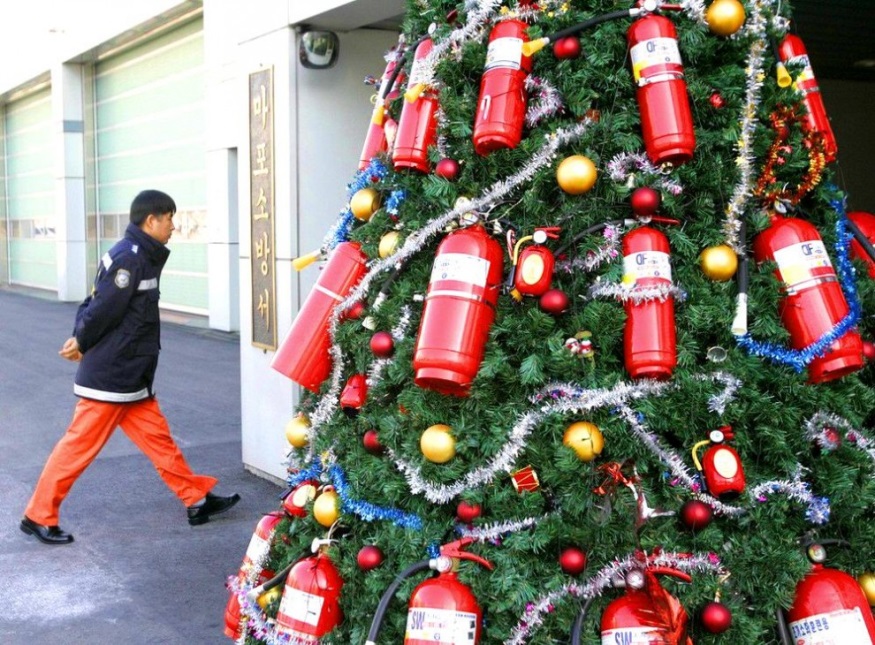 КГКУ «Противопожарная охрана Красноярского края» и ОППО-42 Шушенского района поздравляет всех с наступающим Новым годом!Только доброго Вам огня!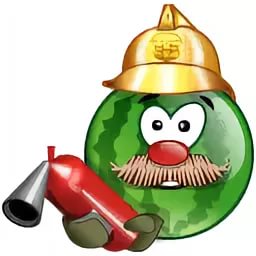 Инструктор противопожарной профилактикиОППО-42 Шушенского района, Савиных ЮлияПОЗДРАВЛЯЕМ!Уважаемые энергетики!Администрация Сизинского сельсовета от всей души поздравляем Вас с Вашим профессиональным праздником! Желаем в работе, как и в жизни, иметь бесперебойный источник энергии, дарить людям свет, давать миру тепло и уют. Пусть никогда не иссякнет энергия Ваших душ и сердец. Крепкого здоровья Вам и Вашим близким на долгие счастливые годы. Пусть в Ваших семьях цветут любовь и уважение, всегда будет благополучие и мирное небо над вашими крышами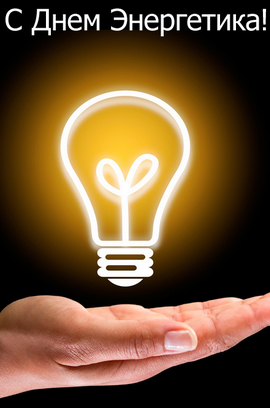 Глава Сизинского сельсовета: Т. А. Коробейникова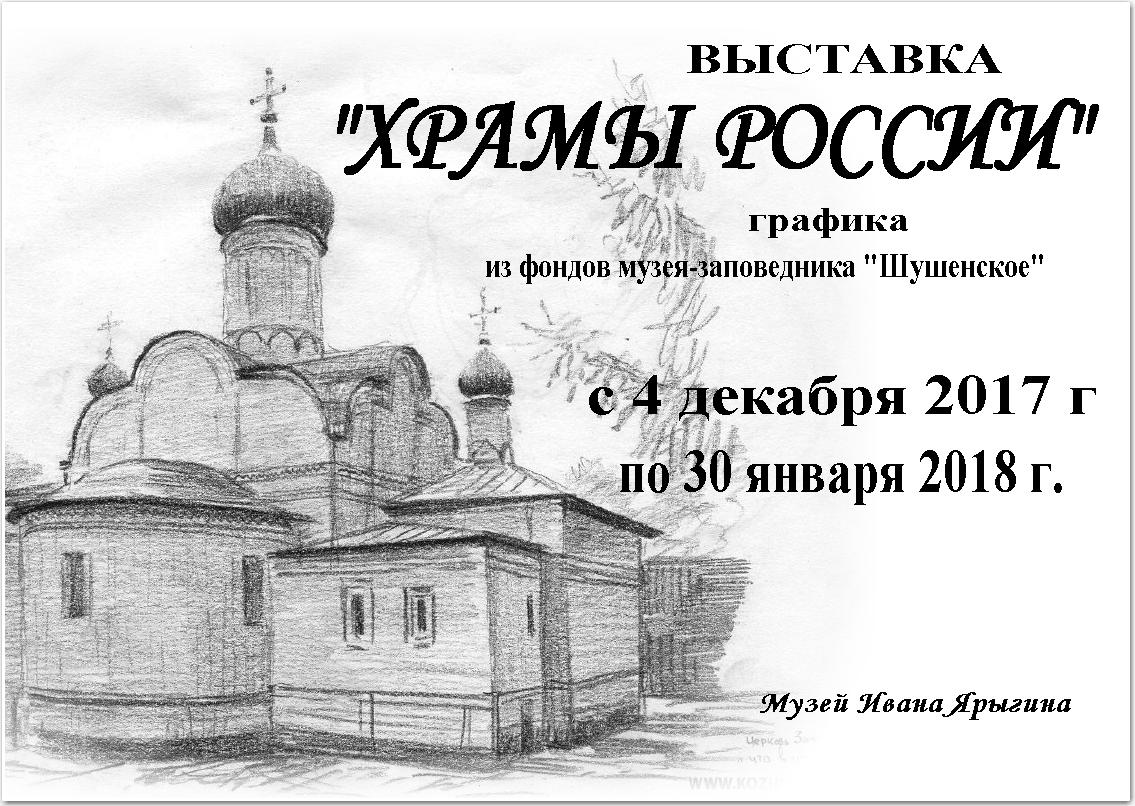 11 декабря 2017 год с. Сизая№ 119Председатель Сизинскогосельского Совета депутатов                                                   Глава Сизинского сельсовета                                                           Л.Л. КопнинаТ.А. КоробейниковаПриложение  №1
к решению Сизинского сельского 
Совета депутатов
от 11.12.2017г.  № 119Приложение  №1
к решению Сизинского сельского 
Совета депутатов
от 11.12.2017г.  № 119Приложение  №1
к решению Сизинского сельского 
Совета депутатов
от 11.12.2017г.  № 119Приложение  №1
к решению Сизинского сельского 
Совета депутатов
от 11.12.2017г.  № 119Приложение  №1
к решению Сизинского сельского 
Совета депутатов
от 11.12.2017г.  № 119Приложение  №1
к решению Сизинского сельского 
Совета депутатов
от 11.12.2017г.  № 119Приложение  №1
к решению Сизинского сельского 
Совета депутатов
от 11.12.2017г.  № 119Приложение  №1
к решению Сизинского сельского 
Совета депутатов
от 11.12.2017г.  № 119Приложение  №1
к решению Сизинского сельского 
Совета депутатов
от 11.12.2017г.  № 119Приложение  №1
к решению Сизинского сельского 
Совета депутатов
от 11.12.2017г.  № 119Приложение  №1
к решению Сизинского сельского 
Совета депутатов
от 11.12.2017г.  № 119Приложение  №1
к решению Сизинского сельского 
Совета депутатов
от 11.12.2017г.  № 119Приложение  №1
к решению Сизинского сельского 
Совета депутатов
от 11.12.2017г.  № 119Приложение  №1
к решению Сизинского сельского 
Совета депутатов
от 11.12.2017г.  № 119Приложение  №1
к решению Сизинского сельского 
Совета депутатов
от 11.12.2017г.  № 119Приложение  №1
к решению Сизинского сельского 
Совета депутатов
от 11.12.2017г.  № 119Приложение  №1
к решению Сизинского сельского 
Совета депутатов
от 11.12.2017г.  № 119Приложение  №1
к решению Сизинского сельского 
Совета депутатов
от 11.12.2017г.  № 119Приложение  №1
к решению Сизинского сельского 
Совета депутатов
от 11.12.2017г.  № 119Приложение  №1
к решению Сизинского сельского 
Совета депутатов
от 11.12.2017г.  № 119Приложение  №1
к решению Сизинского сельского 
Совета депутатов
от 11.12.2017г.  № 119Приложение  №1
к решению Сизинского сельского 
Совета депутатов
от 11.12.2017г.  № 119Приложение  №1
к решению Сизинского сельского 
Совета депутатов
от 11.12.2017г.  № 119Приложение  №1
к решению Сизинского сельского 
Совета депутатов
от 11.12.2017г.  № 119Приложение  №1
к решению Сизинского сельского 
Совета депутатов
от 11.12.2017г.  № 119Приложение  №1
к решению Сизинского сельского 
Совета депутатов
от 11.12.2017г.  № 119Приложение  №1
к решению Сизинского сельского 
Совета депутатов
от 11.12.2017г.  № 119Приложение  №1
к решению Сизинского сельского 
Совета депутатов
от 11.12.2017г.  № 119Приложение  №1
к решению Сизинского сельского 
Совета депутатов
от 11.12.2017г.  № 119Приложение  №1
к решению Сизинского сельского 
Совета депутатов
от 11.12.2017г.  № 119Приложение  №1
к решению Сизинского сельского 
Совета депутатов
от 11.12.2017г.  № 119Приложение  №1
к решению Сизинского сельского 
Совета депутатов
от 11.12.2017г.  № 119Приложение  №1
к решению Сизинского сельского 
Совета депутатов
от 11.12.2017г.  № 119Приложение  №1
к решению Сизинского сельского 
Совета депутатов
от 11.12.2017г.  № 119Приложение  №1
к решению Сизинского сельского 
Совета депутатов
от 11.12.2017г.  № 119Приложение  №1
к решению Сизинского сельского 
Совета депутатов
от 11.12.2017г.  № 119Приложение  №1
к решению Сизинского сельского 
Совета депутатов
от 11.12.2017г.  № 119Приложение  №1
к решению Сизинского сельского 
Совета депутатов
от 11.12.2017г.  № 119Приложение  №1
к решению Сизинского сельского 
Совета депутатов
от 11.12.2017г.  № 119Приложение  №1
к решению Сизинского сельского 
Совета депутатов
от 11.12.2017г.  № 119Доходы бюджета Сизинского сельсовета на 2017 годДоходы бюджета Сизинского сельсовета на 2017 годДоходы бюджета Сизинского сельсовета на 2017 годДоходы бюджета Сизинского сельсовета на 2017 годДоходы бюджета Сизинского сельсовета на 2017 годДоходы бюджета Сизинского сельсовета на 2017 годДоходы бюджета Сизинского сельсовета на 2017 годДоходы бюджета Сизинского сельсовета на 2017 годДоходы бюджета Сизинского сельсовета на 2017 годДоходы бюджета Сизинского сельсовета на 2017 годДоходы бюджета Сизинского сельсовета на 2017 годДоходы бюджета Сизинского сельсовета на 2017 годДоходы бюджета Сизинского сельсовета на 2017 год(руб.)(руб.)№ строкиКод бюджетной классификацииКод бюджетной классификацииКод бюджетной классификацииКод бюджетной классификацииКод бюджетной классификацииКод бюджетной классификацииКод бюджетной классификацииКод бюджетной классификацииКод бюджетной классификацииНаименование групп, подгрупп, статей, подстатей, элементов, программ (подпрограмм), кодов экономической классификации доходовДоходы поселения на 2017 год Доходы поселения на 2017 год № строкиКод администратораКод администратораКод группыКод подгруппыКод статьи Код подстатьиКод элементаКод программыКод экономической классификацииНаименование групп, подгрупп, статей, подстатей, элементов, программ (подпрограмм), кодов экономической классификации доходовДоходы поселения на 2017 год Доходы поселения на 2017 год 11234567891010100000010000000000000000НАЛОГОВЫЕ И НЕНАЛОГОВЫЕ ДОХОДЫ8 778 983,008 778 983,00218218210100000000000000НАЛОГИ НА ПРИБЫЛЬ, ДОХОДЫ1 057 400,001 057 400,00318218210102000010000110Налог на доходы физических лиц780 000,00780 000,00418218210102010010000110Налог на доходы физических лиц с доходов, источником которых является налоговый агент, за исключением доходов, в отношении которых исчисление и уплата налога осуществляются в соответствии со статьями 227, 227.1 и 228 Налогового кодекса Российской Федерации780 000,00780 000,00510010010302000000000110Доходы от уплаты акцизов277 400,00277 400,00610010010302230010000110Доходы от уплаты акцизов на дизельное топливо, подлежащие распределению между бюджетами субъектов РФ и местными бюджетами с учетом установленных дифференцированных нормативов  отчислений в местные бюджеты 110 700,00110 700,00710010010302240010000110Доходы от уплаты акцизов на моторные масла для дизельных и (или) карбюраторных (инжекторных) двигателей, подлежащие распределению между бюджетами субъектов Российской Федерации и местными бюджетами с учетом установленных дифференцированных нормативов отчислений в местные бюджеты1 500,001 500,00810010010302250010000110Доходы  от уплаты акцизов на автомобильный бензин, подлежащие распределению между бюджетами субъектов РФ и местными бюджетами с учетом установленных дифференцированных нормативов  отчислений в местные бюджеты188 900,00188 900,00910010010302260010000110Доходы от уплаты акцизов на прямогонный бензин, подлежащие распределению между бюджетами субъектов РФ и местными бюджетами с учетом установленных дифференцированных нормативов  отчислений в местные бюджеты-23 700,00-23 700,001000000010600000000000000НАЛОГИ НА ИМУЩЕСТВО 7 634 748,007 634 748,001118218210601000000000110НАЛОГ НА ИМУЩЕСТВО ФИЗИЧЕСКИХ ЛИЦ284 665,00284 665,001218218210601030101000110Налог на имущество физических лиц, взимаемой по ставкам, применяемым к объектам налогообложения, расположенным в границах поселений284 665,00284 665,001300000010606000000000110ЗЕМЕЛЬНЫЙ НАЛОГ7 350 083,007 350 083,001418218210606033101000110Земельный налог с организаций, обладающих земельным участком, расположенным в границах сельских поселений7 150 083,007 150 083,001518218210606043101000110Земельный налог с физических лиц, обладающих земельным участком, расположенным в границах сельских поселений200 000,00200 000,001600000010800000000000000Государственная пошлина18 000,0018 000,001781481410804020011000110Государственная пошлина за совершение нотариальных действий должностными лицами органов местного самоуправления, уполномоченными в соответствии с законодательными актами Российской Федерации на совершение нотариальных действий (сумма платежа (перерасчеты, недоимка и задолженность по соответствующему платежу, в том числе отмененному))18 000,0018 000,001800000011100000000000000ДОХОДЫ ОТ ИСПОЛЬЗОВАНИЯ ИМУЩЕСТВА, НАХОДЯЩЕГОСЯ В ГОСУДАРСТВЕННОЙ И МУНИЦИПАЛЬНОЙ СОБСТВЕННОСТИ18 835,0018 835,001981481411105035100000120Доходы от сдачи в аренду имущества, находящегося в оперативном управлении органов управления сельских поселений и созданных ими учреждений (за исключением имущества муниципальных бюджетных и автономных учреждений)18 835,0018 835,002081481411633050106000140Денежные взыскания (штрафы) за нарушение законодательства Российской Федерации о контрактной системе в сфере закупок товаров, работ, услуг для обеспечения государственных и муниципальных нужд для нужд сельских поселений (федеральные государственные органы, Банк России, органы управления государственными внебюджетными фондами Российской Федерации50 000,0050 000,002181481420200000000000000Безвозмездные  поступления  от  других бюджетов бюджетной системы Российской Федерации5 035 597,665 035 597,662281481420215001107601151Дотация на выравнивание бюджетной обеспеченности поселений из районного фонда финансовой поддержки поселений за счет средств субвенции на реализацию государственных полномочий по расчету и предоставлению дотаций поселениям, входящим в состав муниципального района из краевого бюджета426 324,00426 324,002381481420215001109134151Дотация на выравнивание бюджетной обеспеченности поселений из районного фонда финансовой поддержки поселений за счет собственных средств районного бюджета, исходя из необходимости достижения критерия выравнивания расчетной бюджетной обеспеченности поселений (с учетом субвенции на выравнивание финансовых возможностей поселений из регионального фонда компенсаций и за исключением межбюджетных трансфертов из бюджета муниципального района)2 878 126,002 878 126,002481481420235118100000151Субвенции на осуществление государственных полномочий по первичному воинскому учету на территориях, где отсутствуют военные комиссариаты в соответствии с Федеральным законом от 28 марта 1998 года № 53-ФЗ "О воинской обязанности и воинской службе"263 780,00263 780,002581481420230024107514151Субвенции на осуществление расходов по созданию и обеспечению деятельности административных комиссий за счет средств краевого бюджета, в соответствии с Законом края от 23 апреля 2009 года №8-3170 «О наделении органов местного
самоуправления муниципальных образований края государственными полномочиями по созданию и обеспечению деятельности административных комиссий»6 823,006 823,002681481420240014109112151Иные межбюджетные трансферты на осуществления передаваемых полномочий по участию в организации деятельности по сбору (в том числе раздельному сбору), транспортированию, обработке, утилизации, обезвреживанию, захоронению твердых коммунальных отходов на территории Шушенского района125 000,00125 000,002781481420229999107412151Субсидии бюджетам поселений на расходы на обеспечение первичных мер пожарной безопасности в рамках отдельных мероприятий муниципальной программы Шушенского района «Защита населения и территорий Шушенского района от чрезвычайных ситуаций природного и техногенного характера»47 760,0047 760,002881481420229999107508151Субсидии на содержание автомобильных дорог общего пользования местного значения городских округов, городских и сельских поселений за счет средств дорожного фонда Красноярского края а рамках подпрограммы "Дороги Шушенского района" муниципальной программы "Развитие транспортной системы"217 530,00217 530,002981481420229999101044151Средства на повышение размеров оплаты труда основного персонала библиотек и музеев Красноярского края в рамках подпрограммы "Культурное наследие" муниципальной программы Шушенского района "Развитие культуры Шушенского района"29 428,1529 428,1581481420229999101046151Средства на повышение размеров оплаты труда основного и административно-управленческого персонала учреждений культуры, подведомственных муниципальным органам управления в области культуры, по министерству культуры Красноярского края в рамках непрограммных расходов отдельных органов исполнительной власти53 056,5153 056,5181481420249999109180151Иные межбюджетные трансферты на обеспечение софинансирование субсидии на государственную поддержу комплексного развития муниципальных учреждений культуры и образовательных организация в области культуры, и проведение государственной экспертизы в рамках подпрограммы "Искусство и народное творчество" муниципальной программы Шушенского района "Развитие культуры Шушенского района"0,000,003081481420229999107741151Реализация проектов по благоустройству территорий поселений, городских округов, в рамках непрограммных расходов администрации Шушенского района967 770,00967 770,003181481420229999107449151Государственная поддержка комплексного развития муниципальных учреждений культуры и образовательных организаций в области культуры в рамках подпрограммы "Искусство и народное творчество" муниципальной программы Шушенского района "Развитие культуры Шушенского района"0,000,0081481420249999109119151Иные межбюджетные трансферты за счет резервного фонда администрации района в рамках непрограммных расходов финансового управления администрации Шушенского района20 000,0020 000,00Всего доходов13 814 580,6613 814 580,66Распределение расходов бюджета Сизинского сельсовета по разделам и подразделам классификации расходов бюджетов Российской Федерации на 2017годРаспределение расходов бюджета Сизинского сельсовета по разделам и подразделам классификации расходов бюджетов Российской Федерации на 2017годРаспределение расходов бюджета Сизинского сельсовета по разделам и подразделам классификации расходов бюджетов Российской Федерации на 2017год(руб.)Наименование кода расходов бюджетной классификацииРаздел - подразделСумма на год123Общегосударственные вопросы 01005 115 504,70Функционирование Высшего должностного лица субъекта Российской Федерации и муниципального образования0102584 256,51Функционирование законодательных (представительных) органов государственной власти и представительных органов муниципальных образований0103383 418,52Функционирование Правительства Российской Федерации, высших исполнительных органов государственной власти субъектов Российской Федерации, местных администраций01043 258 016,04Резервные фонды01110,00Другие общегосударственные вопросы0113889 813,63Национальная оборона0200263 780,00Мобилизационная и вневойсковая подготовка0203263 780,00НАЦИОНАЛЬНАЯ БЕЗОПАСНОСТЬ И ПРАВООХРАНИТЕЛЬНАЯ ДЕЯТЕЛЬНОСТЬ0300113 886,00Обеспечение пожарной безопасности0310113 886,00НАЦИОНАЛЬНАЯ ЭКОНОМИКА0400557 130,00Дорожное хозяйство (дорожные фонды)0409527 130,00Другие вопросы в области национальной экономики041230 000,00Жилищно-коммунальное хозяйство 05004 293 558,11Благоустройство05032 677 852,28Другие вопросы в области жилищно-коммунального хозяйства05051 615 705,83КУЛЬТУРА, КИНЕМАТОГРАФИЯ08003 932 709,59Культура08013 932 709,59Социальная политика100052 000,00Пенсионное обеспечение100112 000,00Социальное обеспечение населения100340 000,00ИТОГО14 328 568,40Приложение  № 3
к решению Сизинского сельского 
Совета депутатов
от  11.12.2017г. № 119            Приложение  № 3
к решению Сизинского сельского 
Совета депутатов
от  11.12.2017г. № 119            Приложение  № 3
к решению Сизинского сельского 
Совета депутатов
от  11.12.2017г. № 119            Приложение  № 3
к решению Сизинского сельского 
Совета депутатов
от  11.12.2017г. № 119            Приложение  № 3
к решению Сизинского сельского 
Совета депутатов
от  11.12.2017г. № 119            Приложение  № 3
к решению Сизинского сельского 
Совета депутатов
от  11.12.2017г. № 119            Приложение  № 3
к решению Сизинского сельского 
Совета депутатов
от  11.12.2017г. № 119            Приложение  № 3
к решению Сизинского сельского 
Совета депутатов
от  11.12.2017г. № 119            Приложение  № 3
к решению Сизинского сельского 
Совета депутатов
от  11.12.2017г. № 119            Приложение  № 3
к решению Сизинского сельского 
Совета депутатов
от  11.12.2017г. № 119            Приложение  № 3
к решению Сизинского сельского 
Совета депутатов
от  11.12.2017г. № 119            Приложение  № 3
к решению Сизинского сельского 
Совета депутатов
от  11.12.2017г. № 119            Приложение  № 3
к решению Сизинского сельского 
Совета депутатов
от  11.12.2017г. № 119            Приложение  № 3
к решению Сизинского сельского 
Совета депутатов
от  11.12.2017г. № 119            Приложение  № 3
к решению Сизинского сельского 
Совета депутатов
от  11.12.2017г. № 119            Приложение  № 3
к решению Сизинского сельского 
Совета депутатов
от  11.12.2017г. № 119            Приложение  № 3
к решению Сизинского сельского 
Совета депутатов
от  11.12.2017г. № 119            Приложение  № 3
к решению Сизинского сельского 
Совета депутатов
от  11.12.2017г. № 119            Приложение  № 3
к решению Сизинского сельского 
Совета депутатов
от  11.12.2017г. № 119            Приложение  № 3
к решению Сизинского сельского 
Совета депутатов
от  11.12.2017г. № 119            Приложение  № 3
к решению Сизинского сельского 
Совета депутатов
от  11.12.2017г. № 119            Приложение  № 3
к решению Сизинского сельского 
Совета депутатов
от  11.12.2017г. № 119            Приложение  № 3
к решению Сизинского сельского 
Совета депутатов
от  11.12.2017г. № 119            Приложение  № 3
к решению Сизинского сельского 
Совета депутатов
от  11.12.2017г. № 119            Ведомственная структура расходов бюджета  Сизинского сельсовета на 2017 годВедомственная структура расходов бюджета  Сизинского сельсовета на 2017 годВедомственная структура расходов бюджета  Сизинского сельсовета на 2017 годВедомственная структура расходов бюджета  Сизинского сельсовета на 2017 годВедомственная структура расходов бюджета  Сизинского сельсовета на 2017 годВедомственная структура расходов бюджета  Сизинского сельсовета на 2017 годВедомственная структура расходов бюджета  Сизинского сельсовета на 2017 годВедомственная структура расходов бюджета  Сизинского сельсовета на 2017 год(руб.)(руб.)(руб.)Наименование показателей бюджетной классификацииНаименование показателей бюджетной классификацииКод ведомств           Раздел-   подразделЦелевая статьяВид расходовСумма на 2017  годСумма на 2017  годНаименование показателей бюджетной классификацииНаименование показателей бюджетной классификацииКод ведомств           Раздел-   подразделЦелевая статьяВид расходовСумма на 2017  годСумма на 2017  годАдминистрация Сизинского сельсовета Шушенского районаАдминистрация Сизинского сельсовета Шушенского района81414 328 568,4014 328 568,40ОБЩЕГОСУДАРСТВЕННЫЕ ВОПРОСЫОБЩЕГОСУДАРСТВЕННЫЕ ВОПРОСЫ81401005 115 504,705 115 504,70Функционирование Высшего должностного лица субъекта Российской Федерации и муниципального образованияФункционирование Высшего должностного лица субъекта Российской Федерации и муниципального образования8140102584 256,51584 256,51Непрограммные расходы администрации Сизинского сельсоветаНепрограммные расходы администрации Сизинского сельсовета81401026200000000584 256,51584 256,51Глава муниципального образования в рамках непрограммных расходов администрации Сизинского сельсоветаГлава муниципального образования в рамках непрограммных расходов администрации Сизинского сельсовета81401026200080120584 256,51584 256,51Расходы на выплаты персоналу в целях обеспечения выполнения функций государственными (муниципальными) органами, казенными учреждениями, органами управления государственными внебюджетными фондамиРасходы на выплаты персоналу в целях обеспечения выполнения функций государственными (муниципальными) органами, казенными учреждениями, органами управления государственными внебюджетными фондами81401026200080120100584 256,51584 256,51Расходы на выплату персоналу государственных (муниципальных) органовРасходы на выплату персоналу государственных (муниципальных) органов81401026200080120120584 256,51584 256,51Функционирование законодательных (представительных) органов государственной власти и представительных органов муниципальных образований Функционирование законодательных (представительных) органов государственной власти и представительных органов муниципальных образований 8140103383 418,52383 418,52Непрограммные расходы представительного  органа муниципального образованияНепрограммные расходы представительного  органа муниципального образования81401036100000000383 418,52383 418,52Председатель представительного органа муниципального образования в рамках непрограммных расходов Сизинского сельсоветаПредседатель представительного органа муниципального образования в рамках непрограммных расходов Сизинского сельсовета81401036100080110383 418,52383 418,52Расходы на выплаты персоналу в целях обеспечения выполнения функций государственными (муниципальными) органами, казенными учреждениями, органами управления государственными внебюджетными фондамиРасходы на выплаты персоналу в целях обеспечения выполнения функций государственными (муниципальными) органами, казенными учреждениями, органами управления государственными внебюджетными фондами81401036100080110100383 418,52383 418,52Расходы на выплаты персоналу государственных (муниципальных) органовРасходы на выплаты персоналу государственных (муниципальных) органов81401036100080110120383 418,52383 418,52Функционирование Правительства Российской Федерации, высших исполнительных органов государственной власти субъектов Российской Федерации и  местных администрацийФункционирование Правительства Российской Федерации, высших исполнительных органов государственной власти субъектов Российской Федерации и  местных администраций81401043 258 016,043 258 016,04Непрограммные расходы  Администрации Сизинского сельсоветаНепрограммные расходы  Администрации Сизинского сельсовета814010462000000003 258 016,043 258 016,04Расходы на региональные выплаты и выплаты, обеспечивающие уровень заработной платы работников бюджетной сферы не ниже размера минимальной заработной платы (минимального размера оплаты труда) в рамках непрограммных расходов Администрации Сизинского сельсоветаРасходы на региональные выплаты и выплаты, обеспечивающие уровень заработной платы работников бюджетной сферы не ниже размера минимальной заработной платы (минимального размера оплаты труда) в рамках непрограммных расходов Администрации Сизинского сельсовета8140104620001021013 645,0013 645,00Расходы на выплаты персоналу в целях обеспечения выполнения функций государственными (муниципальными) органами, казенными учреждениями, органами управления государственными внебюджетными фондамиРасходы на выплаты персоналу в целях обеспечения выполнения функций государственными (муниципальными) органами, казенными учреждениями, органами управления государственными внебюджетными фондами8140104620001021010013 645,0013 645,00Расходы на выплаты персоналу государственных (муниципальных) органовРасходы на выплаты персоналу государственных (муниципальных) органов8140104620001021012013 645,0013 645,00Руководство и управление в сфере установленных функций органов местного самоуправления в рамках непрограммных расходов администрации Сизинского сельсоветаРуководство и управление в сфере установленных функций органов местного самоуправления в рамках непрограммных расходов администрации Сизинского сельсовета814010462000801303 193 109,043 193 109,04Расходы на выплаты персоналу в целях обеспечения выполнения функций государственными (муниципальными) органами, казенными учреждениями, органами управления государственными внебюджетными фондами Расходы на выплаты персоналу в целях обеспечения выполнения функций государственными (муниципальными) органами, казенными учреждениями, органами управления государственными внебюджетными фондами 814010462000801301001 488 236,841 488 236,84Расходы на выплату персоналу государственных (муниципальных) органовРасходы на выплату персоналу государственных (муниципальных) органов814010462000801301201 488 236,841 488 236,84Закупка товаров, работ и услуг для государственных (муниципальных) нуждЗакупка товаров, работ и услуг для государственных (муниципальных) нужд814010462000801302001 700 997,201 700 997,20Иные закупки товаров, работ и услуг для обеспечения государственных (муниципальных) нуждИные закупки товаров, работ и услуг для обеспечения государственных (муниципальных) нужд814010462000801302401 700 997,201 700 997,20 Иные бюджетные ассигнования Иные бюджетные ассигнования814010462000801308003 875,003 875,00Расходы на выполнение передачи части полномочий по исполнению бюджета поселенияРасходы на выполнение передачи части полномочий по исполнению бюджета поселения8140104620008062051 262,0051 262,00Межбюджетные трансфертыМежбюджетные трансферты8140104620008062050051 262,0051 262,00Иные межбюджетные трансфертыИные межбюджетные трансферты8140104620008062054051 262,0051 262,00Резервные фондыРезервные фонды81401110,000,00Непрограммные расходы Администрации Сизинского сельсоветаНепрограммные расходы Администрации Сизинского сельсовета814011162000000000,000,00Функционирование администрации Сизинского сельсоветаФункционирование администрации Сизинского сельсовета814011162100000000,000,00Резервные фонды местных администраций в рамках непрограммных расходов администрации Сизинского сельсоветаРезервные фонды местных администраций в рамках непрограммных расходов администрации Сизинского сельсовета814011162100802100,000,00Иные бюджетные ассигнованияИные бюджетные ассигнования814011162100802108000,000,00Резервные средстваРезервные средства814011162100802108700,000,00Другие общегосударственные вопросыДругие общегосударственные вопросы8140113889 813,63889 813,63Муниципальная программа Сизинского сельсовета "Обеспечение жизнедеятельности МО Сизинский сельсовет 2017-2019"Муниципальная программа Сизинского сельсовета "Обеспечение жизнедеятельности МО Сизинский сельсовет 2017-2019"81401130100000000889 813,63889 813,63Отдельные мероприятияОтдельные мероприятия81401130110000000889 813,63889 813,63Создание и обеспечение деятельности административных комиссий в рамках отдельных мероприятий Муниципальной программы Сизинского сельсовета "Обеспечение жизнедеятельности МО Сизинский сельсовет" 2017-2019Создание и обеспечение деятельности административных комиссий в рамках отдельных мероприятий Муниципальной программы Сизинского сельсовета "Обеспечение жизнедеятельности МО Сизинский сельсовет" 2017-2019814011301100751406 823,006 823,00Закупка товаров, работ и услуг для государственных (муниципальных) нуждЗакупка товаров, работ и услуг для государственных (муниципальных) нужд814011301100751402006 823,006 823,00Иные закупки товаров, работ и услуг для обеспечения государственных (муниципальных) нуждИные закупки товаров, работ и услуг для обеспечения государственных (муниципальных) нужд814011301100751402406 823,006 823,00Обеспечение деятельности (оказание услуг) подведомственных учреждений в рамках отдельных мероприятий Муниципальной программы Сизинского сельсовета "Обеспечение жизнедеятельности МО Сизинский сельсовет 2017-2019"Обеспечение деятельности (оказание услуг) подведомственных учреждений в рамках отдельных мероприятий Муниципальной программы Сизинского сельсовета "Обеспечение жизнедеятельности МО Сизинский сельсовет 2017-2019"81401130110080060882 990,63882 990,63Расходы на выплаты персоналу в целях обеспечения выполнения функций государственными (муниципальными) органами, казенными учреждениями, органами управления государственными внебюджетными фондамиРасходы на выплаты персоналу в целях обеспечения выполнения функций государственными (муниципальными) органами, казенными учреждениями, органами управления государственными внебюджетными фондами81401130110080060100652 289,03652 289,0381401130110080060120652 289,03652 289,03Закупка товаров, работ и услуг для государственных (муниципальных) нуждЗакупка товаров, работ и услуг для государственных (муниципальных) нужд81401130110080060200227 358,11227 358,11Иные закупки товаров, работ и услуг для обеспечения государственных (муниципальных) нуждИные закупки товаров, работ и услуг для обеспечения государственных (муниципальных) нужд81401130110080060240227 358,11227 358,11Иные бюджетные ассигнованияИные бюджетные ассигнования814011301100800608003 343,493 343,49Уплата налогов, сборов и иных платежейУплата налогов, сборов и иных платежей814011301100800608503 343,493 343,49Национальная оборонаНациональная оборона8140200263 780,00263 780,00Мобилизационная и вневойсковая подготовкаМобилизационная и вневойсковая подготовка8140203263 780,00263 780,00Непрограммные расходы  Администрации Сизинского сельсоветаНепрограммные расходы  Администрации Сизинского сельсовета81402036200000000263 780,00263 780,00Осуществление первичного воинского учета на территориях, где отсутствуют военные комиссариаты в рамках непрограммных расходов администрации Сизинского сельсоветаОсуществление первичного воинского учета на территориях, где отсутствуют военные комиссариаты в рамках непрограммных расходов администрации Сизинского сельсовета81402036200051180263 780,00263 780,00Расходы на выплаты персоналу в целях обеспечения выполнения функций государственными (муниципальными) органами, казенными учреждениями, органами управления государственными внебюджетными фондами Расходы на выплаты персоналу в целях обеспечения выполнения функций государственными (муниципальными) органами, казенными учреждениями, органами управления государственными внебюджетными фондами 81402036200051180100232 735,10232 735,10Расходы на выплаты персоналу государственных (муниципальных) органовРасходы на выплаты персоналу государственных (муниципальных) органов81402036200051180120232 735,10232 735,10Закупка товаров, работ и услуг для государственных (муниципальных) нуждЗакупка товаров, работ и услуг для государственных (муниципальных) нужд8140203620005118020031 044,9031 044,90Иные закупки товаров, работ и услуг для обеспечения государственных (муниципальных) нуждИные закупки товаров, работ и услуг для обеспечения государственных (муниципальных) нужд8140203620005118024031 044,9031 044,90Национальная безопасность и правоохранительная деятельностьНациональная безопасность и правоохранительная деятельность8140300113 886,00113 886,00Обеспечение пожарной безопасностиОбеспечение пожарной безопасности8140310113 886,00113 886,00Муниципальная программа Сизинского сельсовета "Обеспечение жизнедеятельности МО Сизинский сельсовет 2017-2019"Муниципальная программа Сизинского сельсовета "Обеспечение жизнедеятельности МО Сизинский сельсовет 2017-2019"81403100100000000113 886,00113 886,00Отдельные мероприятия Отдельные мероприятия 81403100110000000113 886,00113 886,00Финансирование мероприятий по профилактике и тушению пожаров на территории поселения в рамках отдельных мероприятий Муниципальной программы Сизинского сельсовета "Обеспечение жизнедеятельности МО Сизинский сельсовет 2017-2019"Финансирование мероприятий по профилактике и тушению пожаров на территории поселения в рамках отдельных мероприятий Муниципальной программы Сизинского сельсовета "Обеспечение жизнедеятельности МО Сизинский сельсовет 2017-2019"8140310011008004063 736,0063 736,00Закупка товаров, работ и услуг для государственных (муниципальных) нуждЗакупка товаров, работ и услуг для государственных (муниципальных) нужд8140310011008004020063 736,0063 736,00Иные закупки товаров, работ и услуг для обеспечения государственных (муниципальных) нуждИные закупки товаров, работ и услуг для обеспечения государственных (муниципальных) нужд8140310011008004024063 736,0063 736,00Софинасирование расходов на обеспечение первичных мер пожарной безопасности в рамках отдельных мероприятий муниципальной программы Шушенского района "Защита населения и территорий Шушенского района от чрезвычайных ситуаций природного и техногенного характера"Софинасирование расходов на обеспечение первичных мер пожарной безопасности в рамках отдельных мероприятий муниципальной программы Шушенского района "Защита населения и территорий Шушенского района от чрезвычайных ситуаций природного и техногенного характера"814031001100S41202 390,002 390,00Закупка товаров, работ и услуг для государственных (муниципальных) нуждЗакупка товаров, работ и услуг для государственных (муниципальных) нужд814031001100S41202002 390,002 390,00Иные закупки товаров, работ и услуг для обеспечения государственных (муниципальных) нуждИные закупки товаров, работ и услуг для обеспечения государственных (муниципальных) нужд814031001100S41202402 390,002 390,00Расходы на обеспечение первичных мер пожарной безопасности в рамках отдельных мероприятий муниципальной программы Шушенского района "Защита населения и территорий Шушенского района от чрезвычайных ситуаций природного и техногенного характера"Расходы на обеспечение первичных мер пожарной безопасности в рамках отдельных мероприятий муниципальной программы Шушенского района "Защита населения и территорий Шушенского района от чрезвычайных ситуаций природного и техногенного характера"8140310011007412047 760,0047 760,00Закупка товаров, работ и услуг для государственных (муниципальных) нуждЗакупка товаров, работ и услуг для государственных (муниципальных) нужд8140310011007412020047 760,0047 760,00Иные закупки товаров, работ и услуг для обеспечения государственных (муниципальных) нуждИные закупки товаров, работ и услуг для обеспечения государственных (муниципальных) нужд8140310011007412024047 760,0047 760,00Национальная экономикаНациональная экономика8140400557 130,00557 130,00Дорожное хозяйство (дорожные фонды)Дорожное хозяйство (дорожные фонды)8140409527 130,00527 130,00Муниципальная программа Сизинского сельсовета "Обеспечение жизнедеятельности МО Сизинский сельсовет 2017-2019"Муниципальная программа Сизинского сельсовета "Обеспечение жизнедеятельности МО Сизинский сельсовет 2017-2019"81404090100000000527 130,00527 130,00Отдельные мероприятияОтдельные мероприятия81404090110000000527 130,00527 130,00Осуществление полномочий по подержанию дорог в границах поселения в рамках отдельных мероприятий Муниципальной программы Сизинского сельсовета "Обеспечение жизнедеятельности МО Сизинский сельсовет 2017-2019"Осуществление полномочий по подержанию дорог в границах поселения в рамках отдельных мероприятий Муниципальной программы Сизинского сельсовета "Обеспечение жизнедеятельности МО Сизинский сельсовет 2017-2019"81404090110080030527 130,00527 130,00Закупка товаров, работ и услуг для государственных (муниципальных) нуждЗакупка товаров, работ и услуг для государственных (муниципальных) нужд81404090110080030200527 130,00527 130,00Иные закупки товаров, работ и услуг для обеспечения государственных (муниципальных) нуждИные закупки товаров, работ и услуг для обеспечения государственных (муниципальных) нужд81404090110080030240527 130,00527 130,00Другие вопросы в области национальной экономикиДругие вопросы в области национальной экономики814041230 000,0030 000,00Муниципальная программа Сизинского сельсовета "Обеспечение жизнедеятельности МО Сизинский сельсовет 2017-2019"Муниципальная программа Сизинского сельсовета "Обеспечение жизнедеятельности МО Сизинский сельсовет 2017-2019"8140412010000000030 000,0030 000,00Отдельные мероприятияОтдельные мероприятия8140412011000000030 000,0030 000,00Обеспечение  картографических и землеустроительных работ (в рамках отдельных мероприятий Муниципальной программы Сизинского сельсовета "Обеспечение жизнедеятельности МО Сизинский сельсовет 2017-2019")Обеспечение  картографических и землеустроительных работ (в рамках отдельных мероприятий Муниципальной программы Сизинского сельсовета "Обеспечение жизнедеятельности МО Сизинский сельсовет 2017-2019")8140412011008003030 000,0030 000,00Закупка товаров, работ и услуг для государственных (муниципальных) нуждЗакупка товаров, работ и услуг для государственных (муниципальных) нужд8140412011008003020030 000,0030 000,00Иные закупки товаров, работ и услуг для обеспечения государственных (муниципальных) нуждИные закупки товаров, работ и услуг для обеспечения государственных (муниципальных) нужд8140412011008003024030 000,0030 000,00Жилищно- коммунальное хозяйствоЖилищно- коммунальное хозяйство81405004 293 558,114 293 558,11БлагоустройствоБлагоустройство81405032 677 852,282 677 852,28Муниципальная программа Сизинского сельсовета "Обеспечение жизнедеятельности МО Сизинский сельсовет 2017-2019гг"Муниципальная программа Сизинского сельсовета "Обеспечение жизнедеятельности МО Сизинский сельсовет 2017-2019гг"814050301000000002 677 852,282 677 852,28Отдельные мероприятияОтдельные мероприятия814050301100000002 677 852,282 677 852,28Реализация проектов по благоустройству территорий поселений, городских округов, в рамках непрограммных расходов администрации Шушенского районаРеализация проектов по благоустройству территорий поселений, городских округов, в рамках непрограммных расходов администрации Шушенского района81405030110077410967 770,00967 770,00Закупка товаров, работ и услуг для государственных (муниципальных) нуждЗакупка товаров, работ и услуг для государственных (муниципальных) нужд81405030110077410200967 770,00967 770,00Иные закупки товаров, работ и услуг для обеспечения государственных (муниципальных) нуждИные закупки товаров, работ и услуг для обеспечения государственных (муниципальных) нужд81405030110077410240967 770,00967 770,00Уличное освещение в рамках отдельных мероприятий Муниципальной программы Сизинского сельсовета "Обеспечение жизнедеятельности МО Сизинский сельсовет 2017-2019" Уличное освещение в рамках отдельных мероприятий Муниципальной программы Сизинского сельсовета "Обеспечение жизнедеятельности МО Сизинский сельсовет 2017-2019" 814050301100800101 190 000,001 190 000,00Закупка товаров, работ и услуг для государственных (муниципальных) нуждЗакупка товаров, работ и услуг для государственных (муниципальных) нужд814050301100800102001 190 000,001 190 000,00Иные закупки товаров, работ и услуг для обеспечения государственных (муниципальных) нуждИные закупки товаров, работ и услуг для обеспечения государственных (муниципальных) нужд814050301100800102401 190 000,001 190 000,00Прочие мероприятия по благоустройству в рамках отдельных мероприятий Муниципальной программы Сизинского сельсовета "Обеспечение жизнедеятельности МО Сизинский сельсовет 2017-2019" Прочие мероприятия по благоустройству в рамках отдельных мероприятий Муниципальной программы Сизинского сельсовета "Обеспечение жизнедеятельности МО Сизинский сельсовет 2017-2019" 81405030110080020385 082,28385 082,28Закупка товаров, работ и услуг для государственных (муниципальных) нуждЗакупка товаров, работ и услуг для государственных (муниципальных) нужд81405030110080020200385 082,28385 082,28Иные закупки товаров, работ и услуг для обеспечения государственных (муниципальных) нуждИные закупки товаров, работ и услуг для обеспечения государственных (муниципальных) нужд81405030110080020240385 082,28385 082,28Расходы по обработке, утилизации, обезвреживанию, захоронению ТКО на территории Сизинского сельсовета в рамках отдельных мероприятий Муниципальной программы Сизинского сельсовета "Обеспечение жизнедеятельности МО Сизинский сельсовет 2017-2019" Расходы по обработке, утилизации, обезвреживанию, захоронению ТКО на территории Сизинского сельсовета в рамках отдельных мероприятий Муниципальной программы Сизинского сельсовета "Обеспечение жизнедеятельности МО Сизинский сельсовет 2017-2019" 81405030110091120125 000,00125 000,00Закупка товаров, работ и услуг для государственных (муниципальных) нуждЗакупка товаров, работ и услуг для государственных (муниципальных) нужд81405030110091120200125 000,00125 000,00Иные закупки товаров, работ и услуг для обеспечения государственных (муниципальных) нуждИные закупки товаров, работ и услуг для обеспечения государственных (муниципальных) нужд81405030110091120240125 000,00125 000,00Софинансирование расходов на реализацию проектов по благоустройству территорий поселений, городских округов, в рамках непрограммных расходов администрации Шушенского районаСофинансирование расходов на реализацию проектов по благоустройству территорий поселений, городских округов, в рамках непрограммных расходов администрации Шушенского района814050301100S741010 000,0010 000,00Закупка товаров, работ и услуг для государственных (муниципальных) нуждЗакупка товаров, работ и услуг для государственных (муниципальных) нужд814050301100S741020010 000,0010 000,00Иные закупки товаров, работ и услуг для обеспечения государственных (муниципальных) нуждИные закупки товаров, работ и услуг для обеспечения государственных (муниципальных) нужд814050301100S741024010 000,0010 000,00Другие вопросы в области жилищно-коммунального хозяйстваДругие вопросы в области жилищно-коммунального хозяйства81405051 615 705,831 615 705,83Муниципальная программа Сизинского сельсовета "Обеспечение жизнедеятельности МО Сизинский сельсовет 2017-2019"Муниципальная программа Сизинского сельсовета "Обеспечение жизнедеятельности МО Сизинский сельсовет 2017-2019"814050501000000001 615 705,831 615 705,83Отдельные мероприятияОтдельные мероприятия814050501100000001 615 705,831 615 705,83Расходы на региональные выплаты и выплаты, обеспечивающие уровень заработной платы работников бюджетной сферы не ниже размера минимальной заработной платы (минимального размера оплаты труда) в рамках отдельных мероприятий Муниципальной программы Сизинского сельсовета "Обеспечение жизнедеятельности МО Сизинский сельсовет 2017-2019" Расходы на региональные выплаты и выплаты, обеспечивающие уровень заработной платы работников бюджетной сферы не ниже размера минимальной заработной платы (минимального размера оплаты труда) в рамках отдельных мероприятий Муниципальной программы Сизинского сельсовета "Обеспечение жизнедеятельности МО Сизинский сельсовет 2017-2019" 814050501100102105 624,685 624,68Расходы на выплаты персоналу в целях обеспечения выполнения функций государственными (муниципальными) органами, казенными учреждениями, органами управления государственными внебюджетными фондами Расходы на выплаты персоналу в целях обеспечения выполнения функций государственными (муниципальными) органами, казенными учреждениями, органами управления государственными внебюджетными фондами 814050501100102101005 624,685 624,68Расходы на выплаты персоналу казенных учрежденийРасходы на выплаты персоналу казенных учреждений814050501100102101205 624,685 624,68Финансовое обеспечение на содержание имущества и общехозяйственные расходы в рамках отдельных мероприятий Муниципальной программы Сизинского сельсовета "Обеспечение жизнедеятельности МО Сизинский сельсовет 2017-2019" Финансовое обеспечение на содержание имущества и общехозяйственные расходы в рамках отдельных мероприятий Муниципальной программы Сизинского сельсовета "Обеспечение жизнедеятельности МО Сизинский сельсовет 2017-2019" 81405050110080060651 244,26651 244,26Расходы на выплаты персоналу в целях обеспечения выполнения функций государственными (муниципальными) органами, казенными учреждениями, органами управления государственными внебюджетными фондами Расходы на выплаты персоналу в целях обеспечения выполнения функций государственными (муниципальными) органами, казенными учреждениями, органами управления государственными внебюджетными фондами 81405050110080060100651 244,26651 244,26Расходы на выплаты персоналу казенных учрежденийРасходы на выплаты персоналу казенных учреждений81405050110080060120651 244,26651 244,26Закупка товаров, работ и услуг для государственных (муниципальных) нуждЗакупка товаров, работ и услуг для государственных (муниципальных) нужд81405050110080060200958 836,89958 836,89Иные закупки товаров, работ и услуг для обеспечения государственных (муниципальных) нуждИные закупки товаров, работ и услуг для обеспечения государственных (муниципальных) нужд81405050110080060240958 836,89958 836,89КУЛЬТУРА, КИНЕМАТОГРАФИЯКУЛЬТУРА, КИНЕМАТОГРАФИЯ81408003 932 709,593 932 709,59КультураКультура81408013 932 709,593 932 709,59Муниципальная программа "Развитие культуры Сизинского сельсовета" Муниципальная программа "Развитие культуры Сизинского сельсовета" 8140801020000000003 932 709,593 932 709,59Подпрограмма "Развитие библиотечного дела"Подпрограмма "Развитие библиотечного дела"814080102100000000654 665,36654 665,36Расходы на региональные выплаты и выплаты, обеспечивающие уровень заработной платы работников бюджетной сферы не ниже размера минимальной заработной платы (минимального размера оплаты труда) в рамках подпрограммы "Развитие библиотечного дела"Расходы на региональные выплаты и выплаты, обеспечивающие уровень заработной платы работников бюджетной сферы не ниже размера минимальной заработной платы (минимального размера оплаты труда) в рамках подпрограммы "Развитие библиотечного дела"814080102100102105 930,865 930,86Предоставление субсидий бюджетным, автономным учреждениям и иным некоммерческим организациямПредоставление субсидий бюджетным, автономным учреждениям и иным некоммерческим организациям814080102100102106005 930,865 930,86Субсидии бюджетным учреждениям Субсидии бюджетным учреждениям 814080102100102106105 930,865 930,86Средства на повышение размеров оплаты труда основного персонала библиотек и музеев Красноярского края в рамках подпрограммы "Культурное наследие" муниципальной программы Шушенского района "Развитие культуры Шушенского района"Средства на повышение размеров оплаты труда основного персонала библиотек и музеев Красноярского края в рамках подпрограммы "Культурное наследие" муниципальной программы Шушенского района "Развитие культуры Шушенского района"814080102100104429 428,1529 428,15Предоставление субсидий бюджетным, автономным учреждениям и иным некоммерческим организациямПредоставление субсидий бюджетным, автономным учреждениям и иным некоммерческим организациям814080102100104460029 428,1529 428,15Субсидии бюджетным учреждениям Субсидии бюджетным учреждениям 814080102100104461029 428,1529 428,15Расходы на повышение размеров оплаты труда основного и административно-управленческого персонала учреждений культуры, подведомственных муниципальным органам управления в области культуры, по министерству культуры Красноярского края в рамках непрограммных расходов отдельных органов исполнительной властиРасходы на повышение размеров оплаты труда основного и административно-управленческого персонала учреждений культуры, подведомственных муниципальным органам управления в области культуры, по министерству культуры Красноярского края в рамках непрограммных расходов отдельных органов исполнительной власти814080102100104625 296,0025 296,00Предоставление субсидий бюджетным, автономным учреждениям и иным некоммерческим организациямПредоставление субсидий бюджетным, автономным учреждениям и иным некоммерческим организациям814080102100104660025 296,0025 296,00Субсидии бюджетным учреждениям Субсидии бюджетным учреждениям 814080102100104661025 296,0025 296,00Обеспечение деятельности (оказание услуг) подведомственных учреждений в рамках подпрограммы "Развитие библиотечного дела"Обеспечение деятельности (оказание услуг) подведомственных учреждений в рамках подпрограммы "Развитие библиотечного дела"81408010210080060594 010,35594 010,35Предоставление субсидий бюджетным, автономным учреждениям и иным некоммерческим организациямПредоставление субсидий бюджетным, автономным учреждениям и иным некоммерческим организациям81408010210080060600594 010,35594 010,35Субсидии бюджетным учреждениям Субсидии бюджетным учреждениям 81408010210080060610594 010,35594 010,35Подпрограмма "Дворцы и дома культуры, другие учреждения культуры и средств массовой информацииПодпрограмма "Дворцы и дома культуры, другие учреждения культуры и средств массовой информации814080102200000003 278 044,233 278 044,23Расходы на региональные выплаты и выплаты, обеспечивающие уровень заработной платы работников бюджетной сферы не ниже размера региональные выплаты и выплаты, обеспечивающие уровень заработной платы работников бюджетной сферы не ниже размера минимальной заработной платы (минимального размера оплаты труда) в рамках подпрограммы "Дворцы и дома культуры, другие учреждения культуры и средств массовой информации"Расходы на региональные выплаты и выплаты, обеспечивающие уровень заработной платы работников бюджетной сферы не ниже размера региональные выплаты и выплаты, обеспечивающие уровень заработной платы работников бюджетной сферы не ниже размера минимальной заработной платы (минимального размера оплаты труда) в рамках подпрограммы "Дворцы и дома культуры, другие учреждения культуры и средств массовой информации"814080102200102102 016,442 016,44Предоставление субсидий бюджетным, автономным учреждениям и иным некоммерческим организациямПредоставление субсидий бюджетным, автономным учреждениям и иным некоммерческим организациям814080102200102106002 016,442 016,44Субсидии бюджетным учреждениямСубсидии бюджетным учреждениям814080102200102106102 016,442 016,44Расходы на повышение размеров оплаты труда основного и административно-управленческого персонала учреждений культуры, подведомственных муниципальным органам управления в области культуры, по министерству культуры Красноярского края в рамках непрограммных расходов отдельных органов исполнительной властиРасходы на повышение размеров оплаты труда основного и административно-управленческого персонала учреждений культуры, подведомственных муниципальным органам управления в области культуры, по министерству культуры Красноярского края в рамках непрограммных расходов отдельных органов исполнительной власти8140801022001046027 760,5127 760,51Предоставление субсидий бюджетным, автономным учреждениям и иным некоммерческим организациямПредоставление субсидий бюджетным, автономным учреждениям и иным некоммерческим организациям8140801022001046060027 760,5127 760,51Субсидии бюджетным учреждениямСубсидии бюджетным учреждениям8140801022001046061027 760,5127 760,51Государственная поддержка комплексного развития муниципальных учреждений культуры и образовательных организаций в области культуры в рамках подпрограммы "Искусство и народное творчество" муниципальной программы Шушенского района "Развитие культуры Шушенского района"Государственная поддержка комплексного развития муниципальных учреждений культуры и образовательных организаций в области культуры в рамках подпрограммы "Искусство и народное творчество" муниципальной программы Шушенского района "Развитие культуры Шушенского района"814080102200744900,000,00Предоставление субсидий бюджетным, автономным учреждениям и иным некоммерческим организациямПредоставление субсидий бюджетным, автономным учреждениям и иным некоммерческим организациям814080102200744906000,000,00Субсидии бюджетным учреждениямСубсидии бюджетным учреждениям814080102200744906100,000,00Софинансирование субсидии на государственную поддержку комплексного развития муниципальных учреждений культуры и образовательных органов в области культуры и проведение государственной экспертизы в рамках непрограммных расходов отдельных мероприятий органов исполнительной властиСофинансирование субсидии на государственную поддержку комплексного развития муниципальных учреждений культуры и образовательных органов в области культуры и проведение государственной экспертизы в рамках непрограммных расходов отдельных мероприятий органов исполнительной власти814080102200S44900,000,00Предоставление субсидий бюджетным, автономным учреждениям и иным некоммерческим организациямПредоставление субсидий бюджетным, автономным учреждениям и иным некоммерческим организациям814080102200S44906000,000,00Субсидии бюджетным учреждениямСубсидии бюджетным учреждениям814080102200S44906100,000,00Обеспечение деятельности (оказание услуг) подведомственных учреждений в рамках подпрограммы "Дворцы и дома культуры, другие учреждения культуры и средств массовой информации"Обеспечение деятельности (оказание услуг) подведомственных учреждений в рамках подпрограммы "Дворцы и дома культуры, другие учреждения культуры и средств массовой информации"814080102200800602 432 854,282 432 854,28Предоставление субсидий бюджетным, автономным учреждениям и иным некоммерческим организациямПредоставление субсидий бюджетным, автономным учреждениям и иным некоммерческим организациям814080102200800606002 432 854,282 432 854,28Субсидии бюджетным учреждениямСубсидии бюджетным учреждениям814080102200800606102 432 854,282 432 854,28Непрограммные расходы Администрации Сизинского сельсоветаНепрограммные расходы Администрации Сизинского сельсовета81408016200000000815 413,00815 413,00Межбюджетные трансферты на частичное возмещение расходов по созданию условий для организации досуга и обеспечения жителей поселения услугами организаций культурыМежбюджетные трансферты на частичное возмещение расходов по созданию условий для организации досуга и обеспечения жителей поселения услугами организаций культуры81408016200087000815 413,00815 413,00Межбюджетные трансфертыМежбюджетные трансферты81408016200087000500815 413,00815 413,00Иные межбюджетные трансфертыИные межбюджетные трансферты81408016200087000540815 413,00815 413,00Социальная политикаСоциальная политика814100052 000,0052 000,00Пенсионное обеспечениеПенсионное обеспечение814 100112 000,0012 000,00Непрограммные расходы Администрации Сизинского сельсоветаНепрограммные расходы Администрации Сизинского сельсовета814 1001620000000012000,012000,0Доплаты к пенсиям муниципальных служащих в рамках непрограммных расходов Администрации Сизинского сельсоветаДоплаты к пенсиям муниципальных служащих в рамках непрограммных расходов Администрации Сизинского сельсовета814 1001620008015012000,012000,0Социальное обеспечение и иные выплаты населениюСоциальное обеспечение и иные выплаты населению814 1001620008015030012000,012000,0Иные пенсии, социальные доплаты к пенсиямИные пенсии, социальные доплаты к пенсиям8141001620008015031012 000,0012 000,00Социальное обеспечение населенияСоциальное обеспечение населения814 100320 000,0020 000,00Непрограммные расходы Администрации Сизинского сельсоветаНепрограммные расходы Администрации Сизинского сельсовета814 1003620000000020 000,0020 000,00Функционирование администрации Сизинского сельсоветаФункционирование администрации Сизинского сельсовета814 10036210000000Социальная поддержкаСоциальная поддержка814 1003621008021020 000,0020 000,00Социальное обеспечение и иные выплаты населениюСоциальное обеспечение и иные выплаты населению814 1003621008021030020 000,0020 000,00Пособия, компенсации и иные социальные выплаты гражданам, кроме публичных нормативных обязательствПособия, компенсации и иные социальные выплаты гражданам, кроме публичных нормативных обязательств8141003621008021032020 000,0020 000,00Резервные фонды администрации Шушенского районаРезервные фонды администрации Шушенского района814 1003621009119020 000,0020 000,00Социальное обеспечение и иные выплаты населениюСоциальное обеспечение и иные выплаты населению814 1003621009119030020 000,0020 000,00Пособия, компенсации и иные социальные выплаты гражданам, кроме публичных нормативных обязательствПособия, компенсации и иные социальные выплаты гражданам, кроме публичных нормативных обязательств8141003621009119032020 000,0020 000,00Приложение  № 4к решению Сизинского сельскогоСовета депутатовот 11.12.2017г.  № 119 НаименованиеЦСРРзВР2017 год2018год2019год1234567Муниципальная программа "Обеспечение жизнедеятельности муниципального образования Сизинский сельсовет на 2017-2019 годы "01000000000113100200889 813,63901 809,00924 354,00Муниципальная программа "Обеспечение жизнедеятельности муниципального образования Сизинский сельсовет на 2017-2019 годы "010000000001132006 823,006 990,007 110,00Муниципальная программа "Обеспечение жизнедеятельности муниципального образования Сизинский сельсовет на 2017-2019 годы "01000000000400200497 130,00284 335,00291 443,00Муниципальная программа "Обеспечение жизнедеятельности муниципального образования Сизинский сельсовет на 2017-2019 годы "010000000005001002003 637 058,112 661 059,402 727 562,1511 декабря 2017 год       с.Сизая№ 120Председатель Сизинскогосельского Совета депутатов                                                 Глава Сизинского сельсовета                                                           Л.Л. КопнинаТ.А. Коробейникова11 декабря 2017 год  с. Сизая№ 124Председатель Сизинскогосельского Совета депутатов                                                   Глава Сизинского сельсовета                                                         Л.Л. КопнинаТ.А. Коробейникова    Приложение № 1 к решению Сизинского    сельского Совета депутатов    Приложение № 1 к решению Сизинского    сельского Совета депутатов    Приложение № 1 к решению Сизинского    сельского Совета депутатовСОГЛАСОВАНОрешением  Сизинского сельского Совета депутатов  от 11.12.2017г. № 124СОГЛАСОВАНОрешением Шушенского районного Совета депутатовот ___________2017г.№_______11 декабря 2017 год  с.Сизая№ 125Председатель Сизинскогосельского Совета депутатов                                                   Глава Сизинского сельсовета                                                         Л.Л. КопнинаТ.А. КоробейниковаСОГЛАСОВАНОрешением  Сизинского сельского Совета депутатов  от 11.12.2017г. № 125СОГЛАСОВАНОрешением Шушенского районного Совета депутатовот ___________2017г.№_______О передаче полномочийпо осуществлению внешнего финансового контроля11 декабря 2017 год с. Сизая№ 127Председатель Сизинскогосельского Совета депутатов                                                 Глава Сизинского сельсовета                                                           Л.Л. КопнинаТ.А. Коробейникова№ п/пНаименование мероприятийСрок исполненияОтветственные исполнители1.Провести инструктивное совещание с руководителями и персоналом учреждений, где будут проводиться праздничные мероприятия, дополнительные инструктажи о неукоснительном соблюдении мер направленных на профилактику и недопущение совершения террористических актов.26.12.2017гв 10.00 час.Коробейникова Т.А.2.Обеспечить боевую готовность пожарной техники ПЧ-422, приспособленной техники, привлекаемой к тушению пожаров. До 08.12.2017гНачальник ПЧ-422 Завистовский А.В.3.Провести проверку противопожарного состояния объектов социального жилого назначения. В ходе проверок организовать проведение собраний жителей по вопросам соблюдения требований пожарной безопасности и выработки мер, направленных на профилактику пожаров и гибели людей.До 24.12.2017гНачальник ПЧ-422 Завистовский А.В., Неминущая И.А.,Коробейникова Т.А.4. Организовать дежурство  добровольной пожарной дружины в местах проведения праздничных мероприятий.До 08.01.2018гКоробейникова Т.А., Завистовский А.В.5.Руководителям учреждений, организаций, предприятий независимо от форм собственности провести инструктивное совещание по месту деятельности, проверить и привести в готовность соответствующие оперативные группы по реагированию на возможные  угрозы террористического и экстремистского характера.До 08.01.2018гВсе руководители учреждений, организаций находящиеся на территории администрации Сизинскогосельсовета6.В период времени проведения праздничных мероприятий обеспечить закрытие запорными устройствами всех неиспользуемых кабинетов и других смежных помещений.с 26.12.2017по 08.01.2018Все руководители  учреждений и организаций.7.Обязать лиц, ответственных за проведение праздничного мероприятия, находиться на объекте проведения, до его полного окончания.Руководители организаций и учреждений8.Организовать периодические проверки зданий (строений, сооружений), а также потенциально опасных участков и критических элементов объектов(территорий), систем подземных коммуникаций, стоянок автотранспорта в целях выявления признаков подготовки или совершения террористического акта.с 29.12.2017 по 08.01.2018Согласно распоряжения Сизинского сельсовета № 78 от 06.12.20179.Организовать  установку и оформление новогодней елки на площади с. Сизая.До 27.12.2017гКоробейникова Т.А., Самойлова О.Г. Колосова Г.И.Станковцева С.В.10Подготовить и направить в МО МВД России по Шушенскому району заявку об охране общественного порядка и безопасности граждан во время проведения праздничных мероприятий.До 27.12.2017гНеминущая И.А.11Организовать контроль за состоянием объекта ТЭК, проверить готовность дежурных бригад к устранению возможных нештатных ситуаций, предупредить персонал о мерах антитеррористической безопасности  и трудовой дисциплины.До 26.12.2017гНеминущая И.А. Иванов С.Н.12Праздничные мероприятия проводить с учетом существующих норм вместимости помещений.с 26.12.2017до 08.01.2018гРуководители организаций и учреждений.13Обеспечить во время проведения праздничных мероприятий поддержание в исправном состоянии инженерно-технических средств и систем охраны, оснащения бесперебойной связью объектов(территорий).с 26.12.2017до 08.01.2018гРуководители организаций и учреждений.№п/пНаименование мероприятийСрок исполненияОтветственные исполнители 1.Провести сход граждан с проведением разъяснительных бесед и противопожарных инструктажей, с вручением памяток о правилах пожарной безопасности.до 23.12.2017Администрация сельсовета  2.Проверить подъезды к местам расположения пожарных гидрантов и водоемов.до 23.12.2017Администрация сельсовета  3.Обеспечить дежурство добровольных пожарных дружин в местах проведения праздничных мероприятий. Активизировать   работу общественных инструкторов пожарной  профилактики  на территории сельсовета.с 30.12.2017 по 09.01.2018Администрация сельсовета,Завистовский А.В.   4.Обеспечить боевую готовностьприспособленной техники, привлекаемой к тушению   пожаров.до 23.12.2017Завистовский А.В.  5.  Организовать в период проведения праздничных мероприятий патрулирования жилых домов силами добровольных дружин, обратить особые внимания на жилые дома социально не адаптированных семей.Администрация сельсовета,Завистовский А.В.6.Проверить и обновить уголки пожарной безопасности в местах с массовым пребыванием людей, разместить на них  памятки пожарной безопасности, правила пользования пиротехническими изделиями, правила установки новогодних елок.до 20.12.2017   Администрация сельсовета,Завистовский  А.В.,Самойлова О.Г.,Ситникова Г.Ф.7.Организовать работу по информированию населения о мерах пожарной безопасности при эксплуатации электронагревательных приборов и печного отопления, соблюдения режима курения и обращения с открытым огнем, а так же использования пиротехнических изделий и электрических гирлянд.до 23.12.2017Администрация сельсовета,Завистовский  А.В.8.Создать  резерв горюче-смазочныхматериалов.до 23.12.2017Завистовский  А.В.9.Провести работу  по  проверке чердачных и подвальных помещений, их закрытию на замки, в целях исключения проживания     (нахождения) лиц без  определенного  места жительства.до 23.12.2017Руководители организаций и предприятий,Администрация сельсовета,Завистовский  А.В.10.Организовать проведение проверок укомплектованности территорий общего пользования (СДК,  МБОУ Московская  СОШ) задействованным в праздничных мероприятиях первичными средствами тушения и противопожарным инвентарем. до 23.12.2017Завистовский  А.В.Телефон пожарной службы 01, с мобильного – 101Служба спасения - 112Адрес: 662732,  Красноярский край,               Шушенский р-н, с. Сизая,   ул. Ленина, 86-а                                            Тел. 8(39139)22-6-71, факс: 8(39139) 22-4-31Издание утверждено 3.04.2008 г.  тиражом в 500 экземпляров. Учредитель:                 Администрация            Сизинского сельсовета